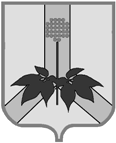 АДМИНИСТРАЦИЯ ДАЛЬНЕРЕЧЕНСКОГО МУНИЦИПАЛЬНОГО РАЙОНАПОСТАНОВЛЕНИЕ"01" марта 2023 года                       г.  Дальнереченск 	                                        № 138-паО Порядке формирования муниципальных социальных заказов на оказание муниципальных услуг в социальной сфере, отнесенных к полномочиям органов местного самоуправления Дальнереченского муниципального района, о форме и сроках формирования отчета об их исполненииВ соответствии с Федеральным законом от 06.10.2003 № 131-ФЗ "Об общих принципах организации местного самоуправления Российской Федерации", частью 4 статьи 6 и частью 5 статьи 7 Федерального закона от 13.07.2020 года №189-ФЗ "О государственном (муниципальном) социальном заказе на оказание государственных (муниципальных) услуг в социальной сфере" руководствуясь Уставом Дальнереченского муниципального района, администрация Дальнереченского муниципального районаПОСТАНОВЛЯЕТ:1. Утвердить прилагаемые:1.1. Порядок формирования муниципальных социальных заказов на оказание муниципальных услуг в социальной сфере, отнесенных к полномочиям органов местного самоуправления Дальнереченского муниципального района.1.2. Форму отчета об исполнении муниципального социального заказа на оказание муниципальных услуг в социальной сфере, отнесенных к полномочиям органов местного самоуправления Дальнереченского муниципального района.2. Отделу по работе с территориями и делопроизводству администрации Дальнереченского муниципального района (Пенкина) разместить настоящее постановление на официальном сайте администрации Дальнереченского муниципального района в сети "Интернет".3. Контроль за выполнением настоящего постановления возложить на директора муниципального казенного учреждения "Управления народного образования" Дальнереченского муниципального района Гуцалюк Н.В.4. Настоящее постановление вступает в силу со дня его обнародования в установленном порядке.Глава	 Дальнереченского муниципального района                                             В.С. Дернов                                                                                            УТВЕРЖДЕНпостановлением АдминистрацииДальнереченского муниципального районаот 01.03.2023 г. № 138-паПорядок формирования муниципальных социальных заказов на оказание муниципальных услуг в социальной сфере, отнесенных к полномочиям органов местного самоуправления Дальнереченского муниципального районаНастоящий Порядок определяет:порядок формирования и утверждения муниципальных социальных заказов на оказание муниципальных услуг в социальной сфере, отнесенных к полномочиям органов местного самоуправления Дальнереченского муниципального района (далее соответственно – муниципальный социальный заказ, муниципальная услуга в социальной сфере);органы местного самоуправления, уполномоченные на формирование муниципальных социальных заказов;право уполномоченных органов передать полномочия по отбору исполнителей муниципальных услуг в социальной сфере (далее - исполнитель услуг) и заключению соглашений в целях исполнения муниципальных социальных заказов или полномочие по заключению соглашений в целях исполнения муниципальных социальных заказов органам местного самоуправления, уполномоченным на формирование муниципальных социальных заказов;правила взаимодействия уполномоченных органов и органов местного самоуправления, уполномоченных на формирование муниципальных социальных заказов;форму и структуру муниципального социального заказа;правила выбора способа (способов) определения исполнителя услуг 
из числа способов, установленных частью 3 статьи 7 Федерального закона 
"О государственном (муниципальном) социальном заказе на оказание государственных (муниципальных) услуг в социальной сфере" 
(далее - Федеральный закон №189-ФЗ);правила внесения изменений в муниципальные социальные заказы;правила осуществления уполномоченным органом контроля за оказанием муниципальных услуг в социальной сфере.Уполномоченным органом в целях настоящего Порядка является Муниципальное казенное учреждение "Управление народного образования" Дальнереченского муниципального района, утверждающий муниципальный социальный заказ и обеспечивающий предоставление муниципальных услуг потребителям муниципальных услуг в социальной сфере (далее - потребители услуг) в соответствии с показателями, характеризующими качество оказания муниципальных услуг в социальной сфере и (или) объем оказания таких услуг, и установленным муниципальным социальным заказом.Иные понятия, применяемые в настоящем Порядке, используются 
в значениях, указанных в Федеральном законе №189-ФЗ.Муниципальные социальные заказы формируются в соответствии с настоящим Порядком по направлению деятельности "реализация дополнительных общеразвивающих программ для детей" соответствующими уполномоченными органами, а также органами местного самоуправления, уполномоченными на формирование муниципальных социальных заказов, указанными в пункте 3 настоящего Порядка.При формировании муниципального социального заказа органы местного самоуправления, осуществляющие функции и полномочия учредителя муниципального бюджетного или автономного учреждения, оказывающего муниципальные услуги в социальной сфере, включенные в муниципальный социальный заказ, и главные распорядители средств местного бюджета, в ведении которых находятся муниципальные казенные учреждения, оказывающие муниципальные услуги в социальной сфере, включенные в муниципальный социальный заказ, предоставляют в соответствии с пунктом 5 настоящего порядка уполномоченному органу сведения об объеме оказания муниципальных услуг в социальной сфере, оказываемых на основании муниципального задания на оказание муниципальных услуг (выполнение работ) (далее – муниципальное задание), утвержденного муниципальному учреждению.Муниципальный социальный заказ формируется 
в форме электронного документа в государственной интегрированной информационной системе управления общественными финансами "Электронный бюджет", в том числе посредством информационного взаимодействия с иными информационными системами органов, указанных в пункте 2 настоящего Порядка.Информация об объеме оказания муниципальных услуг в социальной сфере включается в муниципальный социальный заказ на основании данных об объеме оказываемых муниципальных услуг в социальной сфере, включенных в обоснования бюджетных ассигнований, формируемые главными распорядителями средств бюджета Дальнереченского муниципального района в соответствии с порядком формирования и представления главными распорядителями средств бюджета Дальнереченского муниципального района обоснований бюджетных ассигнований, определенным Управлением финансов администрации Дальнереченского муниципального района в соответствии с бюджетным законодательством Российской Федерации.Муниципальный социальный заказ может быть сформирован в отношении укрупненной муниципальной услуги в социальной сфере (далее - укрупненная муниципальная услуга), под которой для целей настоящего Порядка понимается несколько муниципальных услуг в социальной сфере, соответствующих одному и тому же виду кода Общероссийского классификатора продукции по видам экономической деятельности и объединенных по решению уполномоченного органа в соответствии с содержанием муниципальной услуги в социальной сфере и (или) условиями (формами) оказания муниципальной услуги в социальной сфере, в случае принятия уполномоченным органом решения о формировании муниципального социального заказа в отношении укрупненных муниципальных услуг.Муниципальный социальный заказ формируется по форме согласно приложению к настоящему Порядку в процессе формирования бюджета Дальнереченского муниципального района на очередной финансовый год (в 2023 году по направлению деятельности "реализация дополнительных общеразвивающих программ для детей" - на текущий финансовый год) и плановый период на срок, соответствующий установленному в соответствии с законодательством Российской Федерации сроку (предельному сроку) оказания муниципальной услуги в социальной сфере, в соответствии со следующей структурой:1) общие сведения о муниципальном социальном заказе в очередном финансовом году и плановом периоде, а также за пределами планового периода, приведенные в разделе I приложения к настоящему Порядку, который содержит следующие подразделы:общие сведения о муниципальном социальном заказе на очередной финансовый год, приведенные в подразделе 1 раздела I приложения к настоящему Порядку;общие сведения о муниципальном социальном заказе на первый год планового периода, приведенные в подразделе 2 раздела I приложения к настоящему Порядку;общие сведения о муниципальном социальном заказе на второй год планового периода, приведенные в подразделе 3 раздела I приложения к настоящему Порядку;общие сведения о муниципальном социальном заказе на срок оказания муниципальных услуг в социальной сфере за пределами планового периода, приведенные в подразделе 4 раздела I приложения к настоящему Порядку;2) сведения об объеме оказания муниципальной услуги в социальной сфере (укрупненной муниципальной услуги) в очередном финансовом году и плановом периоде, а также за пределами планового периода, приведенные в разделе II приложения к настоящему Порядку, который содержит следующие подразделы:сведения об объеме оказания муниципальной услуги в социальной сфере (муниципальных услуг в социальной сфере, составляющих укрупненную муниципальную услугу) на очередной финансовый год, приведенные в подразделе 1 раздела II приложения к настоящему Порядку;сведения об объеме оказания муниципальной услуги в социальной сфере (муниципальных услуг в социальной сфере, составляющих укрупненную муниципальную услугу) на первый год планового периода, приведенные в подразделе 2 раздела II приложения к настоящему Порядку;сведения об объеме оказания муниципальной услуги в социальной сфере (муниципальных услуг в социальной сфере, составляющих укрупненную муниципальную услугу) на второй год планового периода, приведенные в подразделе 3 раздела II приложения к настоящему Порядку;сведения об объеме оказания муниципальной услуги в социальной сфере (муниципальных услуг в социальной сфере, составляющих укрупненную муниципальную услугу) на срок оказания муниципальной услуги за пределами планового периода, приведенные в подразделе 4 раздела II приложения 
к настоящему Порядку;3) сведения о показателях, характеризующих качество оказания муниципальной услуги в социальной сфере (муниципальных услуг в социальной сфере, составляющих укрупненную муниципальную услугу), в очередном финансовом году и плановом периоде, а также за пределами планового периода, приведенные в разделе III приложения к настоящему Порядку.Подразделы 2-4 раздела I и подразделы 1-4 раздела II приложения 
к настоящему Порядку формируются с учетом срока (предельного срока) оказания муниципальной услуги в социальной сфере (муниципальных услуг в социальной сфере, составляющих укрупненную муниципальную услугу), установленного в соответствии с законодательством Российской Федерации.Муниципальный социальный заказ утверждается уполномоченным органом не позднее 15 рабочих дней со дня принятия решения о местном бюджете на очередной финансовый год (в 2023 году по направлению деятельности "реализация дополнительных общеразвивающих программ для детей" - до 1 марта 2023 года на текущий финансовый год) и плановый период путем его подписания усиленной квалифицированной электронной подписью лица, имеющего право действовать от имени уполномоченного органа.Показатели, характеризующие объем оказания муниципальной услуги в социальной сфере, определяются органами, указанными в пункте 2 настоящего Порядка, на основании:прогнозируемой динамики количества потребителей услуг;уровня удовлетворенности существующим объемом оказания муниципальных услуг в социальной сфере;отчета об исполнении муниципального социального заказа, формируемого уполномоченным органом в соответствии с частью 5 статьи 7 Федерального закона №189-ФЗ в отчетном финансовом году.Внесение изменений в утвержденный муниципальный социальный заказ осуществляется в случаях:изменения значений показателей, характеризующих объем оказания муниципальной услуги в социальной сфере;изменения способа исполнения муниципального социального заказа и перераспределения объема оказания муниципальной услуги в социальной сфере по результатам отбора исполнителей услуг в соответствии со статьей 9 Федерального закона №189-ФЗ;изменения сведений, включенных в форму муниципального социального заказа (приложение к настоящему Порядку).Уполномоченным органом осуществляется выбор способа (способов) определения исполнителей услуг из числа способов, установленных частью 3 статьи 7 Федерального закона №189-ФЗ, если такой способ не определен федеральными законами, решениями Президента Российской Федерации, Правительства Российской Федерации, законами Приморского края, нормативными правовыми актами Правительства Приморского края, исходя из оценки значений следующих показателей, проводимой в установленном им порядке (с учетом критериев оценки, содержащихся в указанном порядке):доступность муниципальных услуг в социальной сфере, оказываемых муниципальными учреждениями, для потребителей услуг;количество юридических лиц, не являющихся муниципальными учреждениями, индивидуальных предпринимателей, оказывающих услуги, соответствующие тем же видам деятельности в соответствии со сведениями о кодах по Общероссийскому классификатору видов экономической деятельности, содержащимися соответственно в едином государственном реестре юридических лиц, едином государственном реестре индивидуальных предпринимателей, что и планируемая к оказанию муниципальная услуга в социальной сфере.По результатам оценки уполномоченным органом значений показателей, указанных в пункте 12 настоящего Порядка:значение показателя, указанного в подпункте а) пункта 12 настоящего Порядка, относится к категории "низкая" либо к категории "высокая";значение показателя, указанного в подпункте б) пункта 12 настоящего Порядка, относится к категории "значительное" либо к категории "незначительное".Показатели, предусмотренные настоящим пунктом, подлежат общественному обсуждению на заседаниях общественного совета, созданного при уполномоченном органе, в соответствии с муниципальными правовыми актами Дальнереченского муниципального района (далее – общественный совет).В случае если значение показателя, указанного в подпункте а) пункта 12 настоящего Порядка, относится к категории "низкая", а значение показателя, указанного в подпункте б) пункта 12 настоящего Порядка, относится к категории "незначительное", уполномоченный орган принимает решение о формировании муниципального задания в целях исполнения муниципального социального заказа.В случае если на протяжении 2 лет подряд, предшествующих дате формирования муниципального социального заказа, значение показателя, указанного в подпункте а) пункта 12 настоящего Порядка, относится к категории "низкая", а значение показателя, указанного в подпункте б) пункта 12 настоящего Порядка, относится к категории "незначительное", уполномоченный орган выносит на заседание общественного совета вопрос об одобрении продолжения формирования муниципального задания в целях исполнения муниципального социального заказа.В случае если значение показателя, указанного в подпункте б) пункта 12 настоящего Порядка, относится к категории "значительное", уполномоченный орган принимает решение об осуществлении отбора исполнителей услуг в целях исполнения муниципального социального заказа в дополнение к  формированию муниципального задания в целях исполнения муниципального социального заказа вне зависимости от значения показателя, указанного в подпункте а) пункта 12 настоящего Порядка.В случае если значение показателя, указанного в подпункте а) пункта 12 настоящего Порядка, относится к категории "высокая", а значение показателя, указанного в подпункте б) пункта 12 настоящего Порядка, относится 
к категории "незначительное", и в отношении муниципальных услуг в социальной сфере в соответствии с законодательством Российской Федерации проводится независимая оценка качества условий оказания муниципальных услуг в социальной сфере организациями в установленных сферах, уполномоченный орган принимает одно из следующих решений о способе исполнения муниципального социального заказа на основании определенных по результатам такой оценки за последние 3 года показателей удовлетворенности условиями оказания муниципальных услуг в социальной сфере:если указанные показатели составляют от 51 процента до 100 процентов, - решение о формировании муниципального задания в целях исполнения муниципального социального заказа.если указанные показатели составляют от 0 процентов до 51 процента (включительно), - решение о проведении отбора исполнителей услуг и (или) 
об обеспечении его осуществления в целях исполнения муниципального социального заказа в дополнение к формированию муниципального задания в целях исполнения муниципального социального заказа;В случае если значение показателя, указанного в подпункте а) пункта 12 настоящего Порядка, относится к категории "высокая", а значение показателя, указанного в подпункте б) пункта 12 настоящего Порядка, относится 
к категории "незначительное", и в отношении муниципальных услуг в социальной сфере в соответствии с законодательством Российской Федерации независимая оценка качества условий оказания муниципальных услуг в социальной сфере не проводится, уполномоченный орган принимает решение о формировании муниципального задания в целях исполнения муниципального социального заказа.В случае если на протяжении 2 лет подряд, предшествующих дате формирования муниципального социального заказа, с учетом решения, принятого уполномоченным органом в соответствии с абзацем седьмым настоящего пункта, значение показателя, указанного в подпункте а) пункта 12 настоящего Порядка, относится к категории "высокая", а значение показателя, указанного в подпункте б) пункта 12 настоящего Порядка, относится к категории "незначительное", уполномоченный орган рассматривает на заседании общественного совета вопрос о необходимости (об отсутствии необходимости) изменения способа определения исполнителей услуг в целях исполнения муниципального социального заказа.В отношении муниципальных услуг по направлению деятельности "реализация дополнительных общеразвивающих программ для детей" в связи с реализацией на территории Приморского края Целевой модели развития региональных систем дополнительного образования детей, утвержденной федеральным органом исполнительной власти, осуществляющим функции по выработке и реализации государственной политики и нормативно-правовому регулированию в сфере общего образования, уполномоченным органом одновременно с решениями, принимаемыми в соответствии с пунктами 12-14 предусматривается отбор исполнителей услуг в соответствии с социальным сертификатом.Информация об утвержденных муниципальных социальных заказах, изменениях в них размещается на едином портале бюджетной системы Российской Федерации в информационно-телекоммуникационной сети Интернет в порядке, установленном Министерством финансов Российской Федерации.В случаях, предусмотренных частью 7 статьи 9 Федерального закона №189-ФЗ, в целях заключения соглашений, предусмотренных частью 7 статьи 6 Федерального закона №189-ФЗ, уполномоченный орган передает полномочие по заключению таких соглашений с исполнителями услуг органам местного самоуправления Дальнереченского муниципального района, уполномоченным на формирование муниципальных социальных заказов.Уполномоченный орган в соответствии с формой отчета 
об исполнении муниципального социального заказа на оказание муниципальных услуг в социальной сфере, отнесенных к полномочиям органов местного самоуправления Дальнереченского муниципального района, утвержденной постановлением администрации Дальнереченского муниципального района, формирует отчет об исполнении муниципального социального заказа по итогам исполнения муниципального социального заказа за 9 месяцев текущего финансового года, а также отчет об исполнении муниципального социального заказа в отчетном финансовом году в течение 14 дней со дня предоставления исполнителями услуг отчетов об исполнении соглашений, предусмотренных частью 6 статьи 9 Федерального закона №189-ФЗ (далее - соглашение), и сведений о достижении показателей, характеризующих качество и (или) объем оказания муниципальной услуги в социальной сфере, включенных в отчеты о выполнении муниципального задания муниципальных учреждений, функции и полномочия учредителя которых осуществляет уполномоченный орган.Отчет об исполнении муниципального социального заказа в отчетном финансовом году формируется не позднее 1 апреля финансового года, следующего за отчетным годом, и подлежит размещению на едином портале бюджетной системы Российской Федерации в информационно-телекоммуникационной сети "Интернет" не позднее 10 рабочих дней со дня формирования такого отчета в порядке, установленном Министерством финансов Российской Федерации.Контроль за оказанием муниципальных услуг в социальной сфере осуществляет уполномоченный орган посредством проведения плановых и внеплановых проверок (далее - проверки).В случае, если утвержденным муниципальным социальным заказом установлен объем оказания муниципальных услуг в социальной сфере на основании муниципального задания, правила осуществления контроля за оказанием муниципальных услуг в социальной сфере муниципальными учреждениями, оказывающими услуги в социальной сфере в соответствии с муниципальным социальным заказом, определяются в соответствии с пунктом 24 Порядка формирования муниципального задания на оказание муниципальных услуг (выполнение работ) в отношении муниципальных учреждений Дальнереченского муниципального района и финансового обеспечения выполнения муниципального задания, утвержденного постановлением Администрации Дальнереченского муниципального района от 29.12.2022 № 743-па.В случаях, предусмотренных пунктом 24 настоящего Порядка, внеплановая проверка оказания муниципальных услуг в социальной сфере на основании муниципального задания муниципальным учреждением, в отношении которого уполномоченный орган, утвердивший муниципальный социальный заказ, не осуществляет функции и полномочия учредителя, может быть инициирована этим уполномоченным органом.Предметом контроля за оказанием муниципальных услуг в социальной сфере исполнителями услуг, не являющимися муниципальными учреждениями, является достижение показателей, характеризующих качество и (или) объем оказания муниципальной услуги в социальной сфере, включенной в муниципальный социальный заказ, а также соблюдение положений муниципального правового акта, устанавливающего стандарт (порядок) оказания муниципальной услуги в социальной сфере, а при отсутствии такого муниципального правового акта - требований к условиям и порядку оказания муниципальной услуги в социальной сфере, установленных уполномоченным органом.Целями осуществления контроля за оказанием муниципальных услуг в социальной сфере исполнителями услуг, не являющимися муниципальными учреждениями, является обеспечение достижения исполнителями услуг показателей, характеризующих качество и (или) объем оказания муниципальной услуги в социальной сфере, определенных соглашением, а также соблюдения исполнителем услуг положений муниципального правового акта, устанавливающего стандарт (порядок) оказания муниципальной услуги в социальной сфере, а при отсутствии такого муниципального правового акта - требований к условиям и порядку оказания муниципальной услуги в социальной сфере, установленных уполномоченным органом.Уполномоченным органом проводятся плановые проверки 
в соответствии с утвержденным им планом проведения плановых проверок 
на соответствующий финансовый год, но не чаще одного раза в 2 года 
в отношении одного исполнителя услуг, а также в течение срока исполнения соглашения мониторинг соблюдения исполнителем услуг положений муниципального правового акта, устанавливающего стандарт (порядок) оказания муниципальной услуги в социальной сфере, а при отсутствии такого муниципального правового акта - требований к условиям и порядку оказания муниципальной услуги в социальной сфере в соответствии с утвержденным уполномоченным органом планом проведения такого мониторинга, используемым в целях формирования плана проведения плановых проверок на соответствующий финансовый год.Внеплановые проверки проводятся на основании приказа уполномоченного органа в следующих случаях:в связи с обращениями и требованиями контрольно-надзорных 
и правоохранительных органов Российской Федерации;в связи с поступлением в уполномоченный орган заявления потребителя услуг о неоказании или ненадлежащем оказании муниципальных услуг в социальной сфере исполнителем услуг.Проверки подразделяются на:камеральные проверки, под которыми в целях настоящего Порядка понимаются проверки, проводимые по местонахождению уполномоченного органа на основании отчетов об исполнении соглашений, представленных исполнителями услуг, а также иных документов, представленных по запросу уполномоченного органа;выездные проверки, под которыми в целях настоящего Порядка понимаются проверки, проводимые по местонахождению исполнителя услуг.Срок проведения проверки определяется приказом уполномоченного органа и должен составлять не более 15 рабочих дней со дня начала проверки и по решению руководителя (заместителя руководителя) уполномоченного органа может быть продлен не более чем на 10 рабочих дней.Уполномоченный орган ежегодно, до 31 декабря года, предшествующего году проведения плановых проверок, утверждает план проведения плановых проверок на соответствующий финансовый год и до 31 января года, в котором планируется проводить плановые проверки, размещает указанный план на официальном сайте уполномоченного органа в информационно-телекоммуникационной сети Интернет.Уполномоченный орган уведомляет исполнителя услуг о проведении плановой проверки не позднее чем за 3 рабочих дня до начала ее проведения посредством направления исполнителю услуг уведомления о проведении плановой проверки в соответствии с планом проведения плановых проверок на соответствующий финансовый год заказным почтовым отправлением с уведомлением о вручении и (или) посредством электронного документа, подписанного усиленной квалифицированной электронной подписью лица, имеющего право действовать от имени уполномоченного органа, и направленного по адресу электронной почты исполнителя услуг, или иным доступным способом.Уполномоченный орган уведомляет исполнителя услуг о проведении внеплановой проверки в день подписания приказа уполномоченного органа о проведении внеплановой проверки посредством направления копии приказа уполномоченного органа исполнителю услуг заказным почтовым отправлением с уведомлением о вручении и (или) посредством электронного документа, подписанного усиленной квалифицированной электронной подписью лица, имеющего право действовать от имени уполномоченного органа, и направленного по адресу электронной почты исполнителя услуг, или иным доступным способом.Результаты проведения проверки отражаются в акте проверки 
и подтверждаются документами (копиями документов на бумажных носителях и (или) в электронном виде), объяснениями (пояснениями) должностных лиц исполнителя услуг, а также другими материалами.Указанные документы (копии) и материалы прилагаются к акту проверки.В зависимости от формы проведения проверки в акте проверки указывается место проведения проверки.В описании каждого нарушения, выявленного в ходе проведения проверки, указываются в том числе:положения муниципальных правовых актов, которые были нарушены;период, к которому относится выявленное нарушение.Результатами осуществления контроля за оказанием муниципальных услуг в социальной сфере исполнителями услуг, не являющимися муниципальными учреждениями, являются:определение соответствия фактических значений, характеризующих качество и (или) объем оказания муниципальной услуги, плановым значениям, установленным соглашением;анализ причин отклонения фактических значений, характеризующих качество и (или) объем оказания муниципальной услуги, 
от плановых значений, установленных соглашением;определение соблюдения исполнителем услуг положений муниципального правового акта, устанавливающего стандарт (порядок) оказания муниципальной услуги в социальной сфере, а при отсутствии такого муниципального правового акта - требований к условиям и порядку оказания муниципальной услуги в социальной сфере, установленных уполномоченным органом;анализ причин несоблюдения исполнителем услуг положений муниципального правового акта, устанавливающего стандарт (порядок) оказания муниципальной услуги в социальной сфере, а при отсутствии такого муниципального правового акта - требований к условиям и порядку оказания муниципальной услуги в социальной сфере, установленных уполномоченным органом.Устранение нарушений, выявленных в ходе проверки, осуществляется в соответствии с планом мероприятий по устранению выявленных нарушений и их предупреждению в дальнейшей деятельности, который составляется исполнителем услуг, утверждается его руководителем и должен содержать перечень выявленных нарушений, меры, принимаемые для их устранения и предупреждения в дальнейшей деятельности, сроки выполнения указанных мер и ответственных исполнителей.Материалы по результатам проверки, а также иные документы 
и информация, полученные (разработанные) в ходе ее осуществления, хранятся уполномоченным органом не менее 5 лет.На основании акта проверки уполномоченный орган:принимает меры по обеспечению достижения плановых значений, характеризующих качество и (или) объем оказания муниципальной услуги в социальной сфере, установленных соглашением;принимает меры по обеспечению соблюдения исполнителем услуг положений муниципального правового акта, устанавливающего стандарт (порядок) оказания муниципальной услуги в социальной сфере, а при отсутствии такого муниципального правового акта - требований к условиям и порядку оказания муниципальной услуги в социальной сфере, установленных уполномоченным органом;принимает решение о возврате средств субсидии в бюджет Дальнереченского муниципального района в соответствии с бюджетным законодательством Российской Федерации в случаях, установленных соглашением;принимает решение о возмещении вреда, причиненного жизни и (или) здоровью потребителя услуг за счет не использованного исполнителем услуг остатка субсидии, подлежащего выплате исполнителю услуг, в случае если по результатам проверки был установлен факт неоказания муниципальной услуги в социальной сфере или ненадлежащего ее оказания, которое заключается в недостижении исполнителем услуг объема оказания такой услуги потребителю услуг и (или) нарушении стандарта (порядка) оказания муниципальной услуги в социальной сфере или требований к условиям и порядку оказания такой услуги, повлекших причинение вреда жизни и здоровью потребителя;принимает решение о расторжении соглашения в случае выявления более 3 фактов превышения исполнителем услуг отклонений от показателей, характеризующих качество и (или) объем оказания муниципальной услуги в социальной сфере, установленных соглашением.Утвержденапостановлением АдминистрацииДальнереченского муниципального районаот 01.03.2023 г. N 138-па--------------------------------<1> Формируется в форме электронного документа с использованием созданных в соответствии с бюджетным законодательством Российской Федерации государственных  информационных систем в сфере бюджетных правоотношений, в том числе посредством информационного взаимодействия с иными информационными системами органов местного самоуправления, осуществляющих в соответствии с законодательством Российской Федерации функции и полномочия учредителей в отношении муниципальных бюджетных или автономных учреждений, оказывающих муниципальные услуги в социальной сфере, включенные в муниципальный социальный заказ, а также главных распорядителей бюджетных средств, в ведении которых находятся муниципальные казенные учреждения, оказывающие муниципальные услуги в социальной сфере, включенные в муниципальный социальный заказ.<2> Указывается дата формирования муниципального социального заказа.<3> Указывается наименование бюджета бюджетной системы Российской Федерации, из которого осуществляется финансовое обеспечение (возмещение) исполнения муниципального социального заказа.<4> Указывается "1" в случае, если формируется впервые, "2" - в случае внесения изменений в утвержденный муниципальные социальный заказ и формирования нового муниципального социального заказа.<5> Указывается направление деятельности, определенное в соответствии с частью 2 статьи 28 Федерального закона от 13 июля 2020 г. N 189-ФЗ "О муниципальном социальном заказе на оказание муниципальных услуг с социальной сфере" (далее - Федеральный закон).<6> Формируется в соответствии с информацией, включенной в подраздел 1 раздела II настоящей примерной формы.<7> Рассчитывается как сумма граф 8, 9, 10, 11 подраздела 1 и подраздела 2 раздела I настоящей примерной формы.<8> Формируется в соответствии с показателями, характеризующими объем оказания муниципальной услуги, включенными в подраздел 1 раздела II настоящей примерной формы.<9> Формируется в соответствии с информацией, включенной в подраздел 2 раздела II настоящей примерной формы.<10> Формируется в соответствии с показателями, характеризующими объем оказания муниципальной услуги, включенными в подраздел 2 раздела II настоящей примерной формы.<11> Формируется в соответствии с информацией, включенной в подраздел 3 раздела II настоящей примерной формы.<12> Формируется в соответствии с показателями, характеризующими объем оказания муниципальной услуги, включенными в подраздел 3 раздела II настоящей примерной формы.<13> Формируется в соответствии с информацией, включенной в подраздел 4 раздела II настоящей примерной формы.<14> Формируется в соответствии с показателями, характеризующими объем оказания муниципальной услуги, включенными в подраздел 4 раздела II настоящей примерной формы.<15> Указывается наименование укрупненной муниципальной услуги, под которой для целей настоящей примерной формы понимается несколько муниципальных услуг в социальной сфере, соответствующих одному и тому же виду кода Общероссийского классификатора продукции по видам экономической деятельности, и объединенных по решению уполномоченного органа в соответствии с показателями, характеризующими содержание муниципальной услуги и (или) условия (формы) оказания муниципальной услуги, в случае если порядком формирования муниципального социального заказа, утвержденным в соответствии с частями 2 - 4 статьи 6 Федерального закона, определено право уполномоченного органа формировать муниципальные социальный заказ в разрезе укрупненной муниципальной услуги.<16> Заполняется в соответствии с общероссийскими базовыми (отраслевыми) перечнями (классификаторами) государственных и муниципальных услуг, оказываемых физическим лицам, региональными перечнями (классификаторами) государственных (муниципальных) услуг, не включенных в общероссийские базовые (отраслевые) перечни (классификаторы) государственных и муниципальных услуг, и работ, сформированными в соответствии с бюджетным законодательством Российской Федерации (далее - перечни государственных (муниципальных) услуг).<17> Указывается полное наименование уполномоченного органа (полное наименование органа, уполномоченного на формирование муниципального социального заказа - указывается в случае, если порядком формирования муниципального социального заказа, установленным в соответствии с частями 2 - 4 статьи 6 Федерального закона, определено право уполномоченного органа передать полномочия по отбору исполнителей услуг и заключению соглашений в целях исполнения муниципальных социальных заказов или полномочие по заключению соглашений в целях исполнения муниципальных социальных заказов органам местного самоуправления, уполномоченным на формирование муниципальных социальных заказов).<18> Указывается срок оказания муниципальной услуги в социальной сфере (муниципальных услуг, составляющих укрупненную муниципальную услугу), установленный в соответствии с законодательством Российской Федерации.<19> Указывается год, в котором уполномоченный орган осуществляет отбор исполнителей муниципальных услуг в социальной сфере (муниципальных услуг, составляющих укрупненную муниципальную услугу) (далее - исполнитель услуг), либо заключает с исполнителями услуг соглашения, указанные в части 6 статьи 9 Федерального закона, либо утверждает муниципальное задание на оказание муниципальных услуг (выполнение работ) учреждению.<20> Указывается полное наименование публично-правового образования, на территории которого предоставляется муниципальная услуга в социальной сфере (муниципальные услуги, составляющие укрупненную муниципальную услугу).<21> Заполняется в соответствии с кодом, указанным в перечнях муниципальных услуг (при наличии).<22> В графы 12 - 15 подразделов 1 - 4 раздела II настоящей примерной формы включаются числовые значения показателей, характеризующих объем оказания муниципальной услуги (муниципальных услуг, составляющих укрупненную муниципальную услугу), формируемые на основании данных, включенных в обоснования бюджетных ассигнований, формируемые главными распорядителями бюджетных средств на основании статьи 158 Бюджетного кодекса Российской Федерации, в случае если возможность включения указанной информации в подразделы 1 - 4 раздела II настоящей примерной формы на основании указанных данных определена порядком формирования муниципального социального заказа, утвержденным в соответствии с частями 2 - 4 статьи 6 Федерального закона.<23> Указывается числовое значение предельного допустимого возможного отклонения в процентах или абсолютных величинах от значений показателей, характеризующих объем оказания муниципальной услуги в социальной сфере, включенных в графы 12 - 15 подразделов 1 - 4 раздела II настоящей примерной формы, в случае принятия в установленном порядке решения об определении предельных допустимых возможных отклонений от значений показателей, характеризующих объем оказания муниципальной услуги в социальной сфере (муниципальных услуг, составляющих укрупненную муниципальную услугу).<24> Заполняется в соответствии с показателями, характеризующими качество оказания муниципальной услуги в социальной сфере (муниципальных услуг, составляющих укрупненную муниципальную услугу), установленными в перечнях муниципальных услуг.<25> Указывается числовое значение предельного допустимого возможного отклонения в процентах или абсолютных величинах от значений показателей, характеризующих качество оказания муниципальной услуги в социальной сфере, включенных в графу 8 раздела III настоящей примерной формы, в случае принятия в установленном порядке решения об определении предельных допустимых возможных отклонений от значений показателей, характеризующих качество оказания муниципальной услуги в социальной сфере (муниципальных услуг, составляющих укрупненную муниципальную услугу).Утвержденапостановлением АдминистрацииДальнереченского муниципального районаот 01.03.2023 г. N 138-паI. Сведения о фактическом достижении показателей, характеризующих объем оказания муниципальной услугив социальной сфере (укрупненной муниципальной услуги)II. Сведения о фактическом достижении показателей,характеризующих качество оказания муниципальной услугив социальной сфере (муниципальных услуг в социальнойсфере, составляющих укрупненную муниципальную услугу)III. Сведения о плановых показателях, характеризующих объеми качество оказания муниципальной услуги в социальнойсфере (муниципальных услуг в социальной сфере,составляющих укрупненную муниципальную услугу),на "__" _________ 20__ года <2>Наименование укрупненной муниципальной услуги <17>IV. Сведения о фактических показателях, характеризующихобъем и качество оказания муниципальной услугив социальной сфере (муниципальных услуг в социальнойсфере, составляющих укрупненную муниципальную услугу),на "__" _________ 20__ годаНаименование укрупненной муниципальной услуги <17>--------------------------------<1> Формируется с использованием государственной интегрированной информационной системы управления общественными финансами "Электронный бюджет", в том числе посредством информационного взаимодействия с иными информационными системами органов местного самоуправления, осуществляющих функции и полномочия учредителей в отношении муниципальных бюджетных или автономных учреждений, исполняющих муниципальный социальный заказ на оказание муниципальных услуг в социальной сфере, отнесенных к полномочиям органов местного самоуправления (далее - муниципальный социальный заказ), а также главных распорядителей средств местного бюджета, в ведении которых находятся муниципальные казенные учреждения, оказывающие муниципальные услуги в социальной сфере, включенные в муниципальный социальный заказ, и подписывается усиленной квалифицированной электронной подписью лица, имеющего право действовать от имени уполномоченного органа.<2> Указывается дата, на которую составляется отчет об исполнении муниципального социального заказа на оказание муниципальных услуг в социальной сфере, отнесенных к полномочиям органов местного самоуправления.<3> Указывается полное наименование уполномоченного органа, утверждающего муниципальный социальный заказ.<4> Указывается направление деятельности, в отношении которого формируется муниципальный социальный заказ, соответствующее направлению деятельности, определенному частью 2 статьи 28 Федерального закона "О государственном (муниципальном) социальном заказе на оказание государственных (муниципальных) услуг в социальной сфере".<5> Указывается 9 месяцев при формировании отчета по итогам исполнения муниципального социального заказа за 9 месяцев текущего финансового года или один год при формировании отчета по итогам исполнения муниципального социального заказа за отчетный финансовый год.<6> Указывается на основании информации, включенной в раздел III настоящего документа в соответствии с общими требованиями к форме отчета об исполнении государственных (муниципальных) социальных заказов на оказание государственных (муниципальных) услуг в социальной сфере, утвержденными постановлением Правительства Российской Федерации от 15 октября 2020 г. N 1694 "Об утверждении примерной формы государственного (муниципального) социального заказа на оказание государственных (муниципальных) услуг в социальной сфере, примерной структуры государственного (муниципального) социального заказа на оказание государственных (муниципальных) услуг в социальной сфере и общих требований к форме отчета об исполнении государственных (муниципальных) социальных заказов на оказание государственных (муниципальных) услуг в социальной сфере".<7> Рассчитывается как сумма показателей граф 8, 9, 10 и 11.<8> Указывается числовое значение предельных допустимых возможных отклонений в процентах или абсолютных величинах от показателей, характеризующих объем оказания муниципальной услуги (укрупненной муниципальной услуги), включенной в муниципальный социальный заказ (при наличии). В случае если муниципальный социальный заказ сформирован в отношении укрупненных муниципальных услуг, а предельные допустимые возможные отклонения определены в отношении включенных в муниципальный социальный заказ муниципальных услуг, графа 12 не заполняется.<9> Рассчитывается как сумма показателей граф 14, 15, 16 и 17.<10> Указывается нарастающим итогом на основании информации, включенной в раздел IV настоящего документа в соответствии с общими требованиями к форме отчета об исполнении государственных (муниципальных) социальных заказов на оказание государственных (муниципальных) услуг в социальной сфере, утвержденными постановлением Правительства Российской Федерации от 15 октября 2020 г. N 1694 "Об утверждении примерной формы государственного (муниципального) социального заказа на оказание государственных (муниципальных) услуг в социальной сфере, примерной структуры государственного (муниципального) социального заказа на оказание государственных (муниципальных) услуг в социальной сфере и общих требований к форме отчета об исполнении государственных (муниципальных) социальных заказов на оказание государственных (муниципальных) услуг в социальной сфере".<11> Указывается разница граф 13 и 7.<12> Указывается количество исполнителей услуг, указанных в разделе IV настоящего документа, допустивших отклонения от показателей, характеризующих объем оказания муниципальной услуги, превышающие предельные допустимые возможные отклонения от указанных показателей.<13> Указывается доля в процентах исполнителей услуг, указанных в разделе IV настоящего документа, допустивших отклонения от показателей, характеризующих объем оказания муниципальной услуги, превышающие предельные допустимые возможные отклонения от указанных показателей, от общего количество исполнителей услуг, указанных в разделе IV настоящего документа.<14> Рассчитывается как разница граф 8 и 7.<15> Указывается количество исполнителей услуг, указанных в разделе IV настоящего документа, допустивших отклонения от показателей, характеризующих качество оказания муниципальной услуги, превышающие предельные допустимые возможные отклонения от указанных показателей.<16> Указывается доля в процентах исполнителей услуг, указанных в разделе IV настоящего документа, допустивших отклонения от показателей, характеризующих качество оказания муниципальной услуги, превышающие предельные допустимые возможные отклонения от указанных показателей, от общего количество исполнителей услуг, указанных в разделе IV настоящего документа.<17> Указывается наименование укрупненной муниципальной услуги, в случае если муниципальный социальный заказ формируется в отношении укрупненных муниципальных услуг.<18> Указывается уникальный код организации, присвоенный исполнителю услуг, при формировании сведений о нем в реестре участников бюджетного процесса, а также юридических лиц, не являющихся участниками бюджетного процесса.<19> Указывается на основании информации об исполнителе услуг, включенной в муниципальное задание на оказание муниципальных услуг (выполнение работ) (далее - муниципальное задание) либо в соглашение, заключенное по результатам отбора исполнителей услуг, предусмотренного частью 6 статьи 9 Федерального закона "О государственном (муниципальном) социальном заказе на оказание государственных (муниципальных) услуг в социальной сфере" (далее - соглашение).<20> Указывается на основании информации, включенной в муниципальный социальный заказ, об исполнении которого формируется отчет об исполнении муниципального социального заказа.<21> Указывается на основании информации, включенной в муниципальное задание или соглашение.<22> В отношении одного исполнителя услуг может быть указана информация о значении планового показателя, характеризующего объем оказания муниципальной услуги, только в отношении одного способа определения услуг.<23> Формируется на основании отчетов исполнителей муниципальных услуг об исполнении соглашений и отчетов о выполнении муниципального задания.<24> Указывается как разница графы 14 раздела IV и графы 14 раздела III настоящего документа.<25> В отношении одного исполнителя услуг может быть указана информация о значении фактического показателя, характеризующего объем оказания муниципальной услуги, только в отношении одного способа определения услуг.<26> Рассчитывается как разница между фактическим показателем, характеризующим объем оказания муниципальной услуги, включенным в соответствии со способом определения исполнителя услуг в одну из граф 19 - 22 раздела IV настоящего документа и плановым показателем, характеризующим объем оказания муниципальной услуги, включенным в соответствии со способом определения исполнителя услуг в одну из граф 19 - 22 раздела III настоящего документа.<27> Рассчитывается как разница графы 14 раздела III, графы 14 раздела IV и графы 15 раздела III настоящего документа (в случае, если значение предельного допустимого возможного отклонения от показателя, характеризующего качество оказания муниципальной услуги, установлено в относительных величинах значение графы 14 раздела III настоящего документа перерассчитывается в абсолютную величину путем умножения значения графы 13 раздела III настоящего документа на графу 14 раздела III настоящего документа).<28> Рассчитывается как разница графы 23 раздела IV и графы 23 раздела III настоящего документа.<29> Указывается суммарный объем по всем муниципальным услугам, входящим в состав укрупненной муниципальной услуги.МУНИЦИПАЛЬНЫЙ СОЦИАЛЬНЫЙ ЗАКАЗна оказание муниципальных услуг в социальной сфере на 20__ год и на плановый период 20__ - 20__ годов <1>на  _______________ 20__ г. <2>КодыДатапо ОКПОУполномоченный органГлава БКУполномоченный орган(полное наименование уполномоченного органа)Глава БКНаименование бюджета <3>по ОКТМОСтатус <4>Направление деятельности <5>I. Общие сведения о муниципальном социальном заказе на оказание муниципальных услуг в социальной сфере (далее - муниципальный социальный заказ) в очередном финансовом году и плановом периоде, а также за пределами планового периодаI. Общие сведения о муниципальном социальном заказе на оказание муниципальных услуг в социальной сфере (далее - муниципальный социальный заказ) в очередном финансовом году и плановом периоде, а также за пределами планового периодаI. Общие сведения о муниципальном социальном заказе на оказание муниципальных услуг в социальной сфере (далее - муниципальный социальный заказ) в очередном финансовом году и плановом периоде, а также за пределами планового периодаI. Общие сведения о муниципальном социальном заказе на оказание муниципальных услуг в социальной сфере (далее - муниципальный социальный заказ) в очередном финансовом году и плановом периоде, а также за пределами планового периодаI. Общие сведения о муниципальном социальном заказе на оказание муниципальных услуг в социальной сфере (далее - муниципальный социальный заказ) в очередном финансовом году и плановом периоде, а также за пределами планового периодаI. Общие сведения о муниципальном социальном заказе на оказание муниципальных услуг в социальной сфере (далее - муниципальный социальный заказ) в очередном финансовом году и плановом периоде, а также за пределами планового периодаI. Общие сведения о муниципальном социальном заказе на оказание муниципальных услуг в социальной сфере (далее - муниципальный социальный заказ) в очередном финансовом году и плановом периоде, а также за пределами планового периодаI. Общие сведения о муниципальном социальном заказе на оказание муниципальных услуг в социальной сфере (далее - муниципальный социальный заказ) в очередном финансовом году и плановом периоде, а также за пределами планового периодаI. Общие сведения о муниципальном социальном заказе на оказание муниципальных услуг в социальной сфере (далее - муниципальный социальный заказ) в очередном финансовом году и плановом периоде, а также за пределами планового периодаI. Общие сведения о муниципальном социальном заказе на оказание муниципальных услуг в социальной сфере (далее - муниципальный социальный заказ) в очередном финансовом году и плановом периоде, а также за пределами планового периодаI. Общие сведения о муниципальном социальном заказе на оказание муниципальных услуг в социальной сфере (далее - муниципальный социальный заказ) в очередном финансовом году и плановом периоде, а также за пределами планового периода1. Общие сведения о муниципальном социальном заказе на 20__ год (на очередной финансовый год)1. Общие сведения о муниципальном социальном заказе на 20__ год (на очередной финансовый год)1. Общие сведения о муниципальном социальном заказе на 20__ год (на очередной финансовый год)1. Общие сведения о муниципальном социальном заказе на 20__ год (на очередной финансовый год)1. Общие сведения о муниципальном социальном заказе на 20__ год (на очередной финансовый год)1. Общие сведения о муниципальном социальном заказе на 20__ год (на очередной финансовый год)1. Общие сведения о муниципальном социальном заказе на 20__ год (на очередной финансовый год)1. Общие сведения о муниципальном социальном заказе на 20__ год (на очередной финансовый год)1. Общие сведения о муниципальном социальном заказе на 20__ год (на очередной финансовый год)1. Общие сведения о муниципальном социальном заказе на 20__ год (на очередной финансовый год)1. Общие сведения о муниципальном социальном заказе на 20__ год (на очередной финансовый год)Наименование муниципальной услуги (укрупненной муниципальной услуги) <6>Год определения исполнителей муниципальных услуг (укрупненной муниципальной услуги) <6>Место оказания муниципальной услуги (укрупненной муниципальной услуги) <6>Показатель, характеризующий объем оказания муниципальной услуги (укрупненной муниципальной услуги)Показатель, характеризующий объем оказания муниципальной услуги (укрупненной муниципальной услуги)Показатель, характеризующий объем оказания муниципальной услуги (укрупненной муниципальной услуги)Значение показателя, характеризующего объем оказания муниципальной услуги (укрупненной муниципальной услуги) по способам определения исполнителей муниципальной услуги (укрупненной муниципальной услуги)Значение показателя, характеризующего объем оказания муниципальной услуги (укрупненной муниципальной услуги) по способам определения исполнителей муниципальной услуги (укрупненной муниципальной услуги)Значение показателя, характеризующего объем оказания муниципальной услуги (укрупненной муниципальной услуги) по способам определения исполнителей муниципальной услуги (укрупненной муниципальной услуги)Значение показателя, характеризующего объем оказания муниципальной услуги (укрупненной муниципальной услуги) по способам определения исполнителей муниципальной услуги (укрупненной муниципальной услуги)Значение показателя, характеризующего объем оказания муниципальной услуги (укрупненной муниципальной услуги) по способам определения исполнителей муниципальной услуги (укрупненной муниципальной услуги)Наименование муниципальной услуги (укрупненной муниципальной услуги) <6>Год определения исполнителей муниципальных услуг (укрупненной муниципальной услуги) <6>Место оказания муниципальной услуги (укрупненной муниципальной услуги) <6>наименование показателя <6>единица измеренияединица измерениявсего <7>из нихиз нихиз нихиз нихНаименование муниципальной услуги (укрупненной муниципальной услуги) <6>Год определения исполнителей муниципальных услуг (укрупненной муниципальной услуги) <6>Место оказания муниципальной услуги (укрупненной муниципальной услуги) <6>наименование показателя <6>наименование <6>код по ОКЕИ <6>всего <7>оказываемого муниципальными казенными учреждениями на основании муниципального задания <8>оказываемого муниципальными бюджетными и автономными учреждениями на основании муниципального задания <8>в соответствии с конкурсом <8>в соответствии с социальными сертификатами <8>12345678910112. Общие сведения о муниципальном социальном заказе на 20__ год (на 1-й год планового периода)2. Общие сведения о муниципальном социальном заказе на 20__ год (на 1-й год планового периода)2. Общие сведения о муниципальном социальном заказе на 20__ год (на 1-й год планового периода)2. Общие сведения о муниципальном социальном заказе на 20__ год (на 1-й год планового периода)2. Общие сведения о муниципальном социальном заказе на 20__ год (на 1-й год планового периода)2. Общие сведения о муниципальном социальном заказе на 20__ год (на 1-й год планового периода)2. Общие сведения о муниципальном социальном заказе на 20__ год (на 1-й год планового периода)2. Общие сведения о муниципальном социальном заказе на 20__ год (на 1-й год планового периода)2. Общие сведения о муниципальном социальном заказе на 20__ год (на 1-й год планового периода)2. Общие сведения о муниципальном социальном заказе на 20__ год (на 1-й год планового периода)2. Общие сведения о муниципальном социальном заказе на 20__ год (на 1-й год планового периода)2. Общие сведения о муниципальном социальном заказе на 20__ год (на 1-й год планового периода)Наименование муниципальной услуги (укрупненной муниципальной услуги) <9>Год определения исполнителей муниципальных услуг (укрупненной муниципальной услуги) <9>Место оказания муниципальной услуги (укрупненной муниципальной услуги) <9>Показатель, характеризующий объем оказания муниципальной услуги (укрупненной муниципальной услуги)Показатель, характеризующий объем оказания муниципальной услуги (укрупненной муниципальной услуги)Показатель, характеризующий объем оказания муниципальной услуги (укрупненной муниципальной услуги)Значение показателя, характеризующего объем оказания муниципальной услуги (укрупненной муниципальной услуги) по способам определения исполнителей муниципальной услуги (укрупненной муниципальной услуги)Значение показателя, характеризующего объем оказания муниципальной услуги (укрупненной муниципальной услуги) по способам определения исполнителей муниципальной услуги (укрупненной муниципальной услуги)Значение показателя, характеризующего объем оказания муниципальной услуги (укрупненной муниципальной услуги) по способам определения исполнителей муниципальной услуги (укрупненной муниципальной услуги)Значение показателя, характеризующего объем оказания муниципальной услуги (укрупненной муниципальной услуги) по способам определения исполнителей муниципальной услуги (укрупненной муниципальной услуги)Значение показателя, характеризующего объем оказания муниципальной услуги (укрупненной муниципальной услуги) по способам определения исполнителей муниципальной услуги (укрупненной муниципальной услуги)Наименование муниципальной услуги (укрупненной муниципальной услуги) <9>Год определения исполнителей муниципальных услуг (укрупненной муниципальной услуги) <9>Место оказания муниципальной услуги (укрупненной муниципальной услуги) <9>наименование показателя <9>единица измеренияединица измерениявсего <7>из нихиз нихиз нихиз нихНаименование муниципальной услуги (укрупненной муниципальной услуги) <9>Год определения исполнителей муниципальных услуг (укрупненной муниципальной услуги) <9>Место оказания муниципальной услуги (укрупненной муниципальной услуги) <9>наименование показателя <9>наименование <9>код по ОКЕИ <9>всего <7>оказываемого муниципальными казенными учреждениями на основании муниципального  задания <10>оказываемого муниципальными бюджетными и автономными учреждениями на основании муниципального  задания <10>в соответствии с конкурсом <10>в соответствии с социальными сертификатами <10>12345678910113. Общие сведения о муниципальном социальном заказе на 20__ год (на 2-й год планового периода)3. Общие сведения о муниципальном социальном заказе на 20__ год (на 2-й год планового периода)3. Общие сведения о муниципальном социальном заказе на 20__ год (на 2-й год планового периода)3. Общие сведения о муниципальном социальном заказе на 20__ год (на 2-й год планового периода)3. Общие сведения о муниципальном социальном заказе на 20__ год (на 2-й год планового периода)3. Общие сведения о муниципальном социальном заказе на 20__ год (на 2-й год планового периода)3. Общие сведения о муниципальном социальном заказе на 20__ год (на 2-й год планового периода)3. Общие сведения о муниципальном социальном заказе на 20__ год (на 2-й год планового периода)3. Общие сведения о муниципальном социальном заказе на 20__ год (на 2-й год планового периода)3. Общие сведения о муниципальном социальном заказе на 20__ год (на 2-й год планового периода)3. Общие сведения о муниципальном социальном заказе на 20__ год (на 2-й год планового периода)Наименование муниципальной услуги (укрупненной муниципальной услуги) <11>Год определения исполнителей муниципальных услуг (укрупненной муниципальной услуги) <11>Место оказания муниципальной услуги (укрупненной муниципальной услуги) <11>Показатель, характеризующий объем оказания муниципальной услуги (укрупненной муниципальной услуги)Показатель, характеризующий объем оказания муниципальной услуги (укрупненной муниципальной услуги)Показатель, характеризующий объем оказания муниципальной услуги (укрупненной муниципальной услуги)Значение показателя, характеризующего объем оказания муниципальной услуги (укрупненной муниципальной услуги) по способам определения исполнителей муниципальной услуги (укрупненной муниципальной услуги)Значение показателя, характеризующего объем оказания муниципальной услуги (укрупненной муниципальной услуги) по способам определения исполнителей муниципальной услуги (укрупненной муниципальной услуги)Значение показателя, характеризующего объем оказания муниципальной услуги (укрупненной муниципальной услуги) по способам определения исполнителей муниципальной услуги (укрупненной муниципальной услуги)Значение показателя, характеризующего объем оказания муниципальной услуги (укрупненной муниципальной услуги) по способам определения исполнителей муниципальной услуги (укрупненной муниципальной услуги)Значение показателя, характеризующего объем оказания муниципальной услуги (укрупненной муниципальной услуги) по способам определения исполнителей муниципальной услуги (укрупненной муниципальной услуги)Значение показателя, характеризующего объем оказания муниципальной услуги (укрупненной муниципальной услуги) по способам определения исполнителей муниципальной услуги (укрупненной муниципальной услуги)Наименование муниципальной услуги (укрупненной муниципальной услуги) <11>Год определения исполнителей муниципальных услуг (укрупненной муниципальной услуги) <11>Место оказания муниципальной услуги (укрупненной муниципальной услуги) <11>наименование показателя <11>единица измеренияединица измерениявсего <6>из нихиз нихиз нихиз нихиз нихНаименование муниципальной услуги (укрупненной муниципальной услуги) <11>Год определения исполнителей муниципальных услуг (укрупненной муниципальной услуги) <11>Место оказания муниципальной услуги (укрупненной муниципальной услуги) <11>наименование показателя <11>наименование <11>код по ОКЕИ <11>всего <6>оказываемого муниципальными  казенными учреждениями на основании муниципального задания <12>оказываемого муниципальными бюджетными и автономными учреждениями на основании муниципального задания <12>в соответствии с конкурсом <12>в соответствии с социальными сертификатами <12>в соответствии с социальными сертификатами <12>1234567891011114. Общие сведения о муниципальном социальном заказе на 20__ - 20__ годы (на срок оказания муниципальных услуг за пределами планового периода)4. Общие сведения о муниципальном социальном заказе на 20__ - 20__ годы (на срок оказания муниципальных услуг за пределами планового периода)4. Общие сведения о муниципальном социальном заказе на 20__ - 20__ годы (на срок оказания муниципальных услуг за пределами планового периода)4. Общие сведения о муниципальном социальном заказе на 20__ - 20__ годы (на срок оказания муниципальных услуг за пределами планового периода)4. Общие сведения о муниципальном социальном заказе на 20__ - 20__ годы (на срок оказания муниципальных услуг за пределами планового периода)4. Общие сведения о муниципальном социальном заказе на 20__ - 20__ годы (на срок оказания муниципальных услуг за пределами планового периода)4. Общие сведения о муниципальном социальном заказе на 20__ - 20__ годы (на срок оказания муниципальных услуг за пределами планового периода)4. Общие сведения о муниципальном социальном заказе на 20__ - 20__ годы (на срок оказания муниципальных услуг за пределами планового периода)4. Общие сведения о муниципальном социальном заказе на 20__ - 20__ годы (на срок оказания муниципальных услуг за пределами планового периода)4. Общие сведения о муниципальном социальном заказе на 20__ - 20__ годы (на срок оказания муниципальных услуг за пределами планового периода)4. Общие сведения о муниципальном социальном заказе на 20__ - 20__ годы (на срок оказания муниципальных услуг за пределами планового периода)Наименование муниципальной услуги (укрупненной муниципальной услуги) <13>Год определения исполнителей муниципальных услуг (укрупненной муниципальной услуги) <13>Место оказания муниципальной услуги (укрупненной муниципальной услуги) <13>Показатель, характеризующий объем оказания муниципальной услуги (укрупненной муниципальной услуги)Показатель, характеризующий объем оказания муниципальной услуги (укрупненной муниципальной услуги)Показатель, характеризующий объем оказания муниципальной услуги (укрупненной муниципальной услуги)Значение показателя, характеризующего объем оказания муниципальной услуги (укрупненной муниципальной услуги) по способам определения исполнителей муниципальной услуги (укрупненной муниципальной услуги)Значение показателя, характеризующего объем оказания муниципальной услуги (укрупненной муниципальной услуги) по способам определения исполнителей муниципальной услуги (укрупненной муниципальной услуги)Значение показателя, характеризующего объем оказания муниципальной услуги (укрупненной муниципальной услуги) по способам определения исполнителей муниципальной услуги (укрупненной муниципальной услуги)Значение показателя, характеризующего объем оказания муниципальной услуги (укрупненной муниципальной услуги) по способам определения исполнителей муниципальной услуги (укрупненной муниципальной услуги)Значение показателя, характеризующего объем оказания муниципальной услуги (укрупненной муниципальной услуги) по способам определения исполнителей муниципальной услуги (укрупненной муниципальной услуги)Значение показателя, характеризующего объем оказания муниципальной услуги (укрупненной муниципальной услуги) по способам определения исполнителей муниципальной услуги (укрупненной муниципальной услуги)Наименование муниципальной услуги (укрупненной муниципальной услуги) <13>Год определения исполнителей муниципальных услуг (укрупненной муниципальной услуги) <13>Место оказания муниципальной услуги (укрупненной муниципальной услуги) <13>наименование показателя <13>единица измеренияединица измерениявсего <6>из нихиз нихиз нихиз нихиз нихНаименование муниципальной услуги (укрупненной муниципальной услуги) <13>Год определения исполнителей муниципальных услуг (укрупненной муниципальной услуги) <13>Место оказания муниципальной услуги (укрупненной муниципальной услуги) <13>наименование показателя <13>наименование <13>код по ОКЕИ <13>всего <6>оказываемого муниципальными казенными учреждениями на основании муниципального задания <14>оказываемого муниципальными бюджетными и автономными учреждениями на основании муниципального задания <14>в соответствии с конкурсом <14>в соответствии с социальными сертификатами <14>в соответствии с социальными сертификатами <14>123456789101111II. Сведения об объеме оказания муниципальных услуг (укрупненной муниципальной услуги) в очередном финансовом году и плановом периоде, а также за пределами планового периодаНаименование укрупненной муниципальной услуги <15>________________________________________________________1. Сведения об объеме оказания муниципальных услуг (муниципальных услуг, составляющих укрупненную муниципальную услугу), на 20__ год (на очередной финансовый год)Наименование муниципальной услуги (муниципальных услуг, составляющих укрупненную муниципальную услугу) <16>Уникальный номер реестровой записи <16>Условия (формы) оказания муниципальной услуги (муниципальных услуг, составляющих укрупненную муниципальную услугу) <16>Категории потребителей муниципальных услуг (муниципальных услуг, составляющих укрупненную муниципальную услугу) <16>Уполномоченный орган (орган, уполномоченный на формирование муниципального социального заказа) <17>Срок оказания муниципальной услуги (муниципальных услуг, составляющих укрупненную муниципальную услугу) <18>Год определения исполнителей муниципальных услуг (муниципальных услуг, составляющих укрупненную муниципальную услугу) <19>Место оказания муниципальной услуги (муниципальных услуг, составляющих укрупненную муниципальную услугу) <20>Показатель, характеризующий объем оказания муниципальной услуги (муниципальных, составляющих укрупненную муниципальную услугу)Показатель, характеризующий объем оказания муниципальной услуги (муниципальных, составляющих укрупненную муниципальную услугу)Показатель, характеризующий объем оказания муниципальной услуги (муниципальных, составляющих укрупненную муниципальную услугу)Значение показателя, характеризующего объем оказания муниципальной услуги (муниципальных услуг, составляющих укрупненную муниципальную услугу) по способам определения исполнителей муниципальных услуг (муниципальных услуг, составляющих укрупненную муниципальную услугу)Значение показателя, характеризующего объем оказания муниципальной услуги (муниципальных услуг, составляющих укрупненную муниципальную услугу) по способам определения исполнителей муниципальных услуг (муниципальных услуг, составляющих укрупненную муниципальную услугу)Значение показателя, характеризующего объем оказания муниципальной услуги (муниципальных услуг, составляющих укрупненную муниципальную услугу) по способам определения исполнителей муниципальных услуг (муниципальных услуг, составляющих укрупненную муниципальную услугу)Значение показателя, характеризующего объем оказания муниципальной услуги (муниципальных услуг, составляющих укрупненную муниципальную услугу) по способам определения исполнителей муниципальных услуг (муниципальных услуг, составляющих укрупненную муниципальную услугу)Предельные допустимые возможные отклонения от показателей, характеризующих объем оказания муниципальной услуги (муниципальных услуг, составляющих укрупненную муниципальную услугу) <23>Наименование муниципальной услуги (муниципальных услуг, составляющих укрупненную муниципальную услугу) <16>Уникальный номер реестровой записи <16>Условия (формы) оказания муниципальной услуги (муниципальных услуг, составляющих укрупненную муниципальную услугу) <16>Категории потребителей муниципальных услуг (муниципальных услуг, составляющих укрупненную муниципальную услугу) <16>Уполномоченный орган (орган, уполномоченный на формирование муниципального социального заказа) <17>Срок оказания муниципальной услуги (муниципальных услуг, составляющих укрупненную муниципальную услугу) <18>Год определения исполнителей муниципальных услуг (муниципальных услуг, составляющих укрупненную муниципальную услугу) <19>Место оказания муниципальной услуги (муниципальных услуг, составляющих укрупненную муниципальную услугу) <20>наименование показателя <16>единица измеренияединица измеренияоказываемого муниципальными казенными учреждениями на основании муниципального задания <22>оказываемого муниципальными бюджетными и автономными учреждениями на основании муниципального задания <22>в соответствии с конкурсом <22>в соответствии с социальными сертификатами <22>Наименование муниципальной услуги (муниципальных услуг, составляющих укрупненную муниципальную услугу) <16>Уникальный номер реестровой записи <16>Условия (формы) оказания муниципальной услуги (муниципальных услуг, составляющих укрупненную муниципальную услугу) <16>Категории потребителей муниципальных услуг (муниципальных услуг, составляющих укрупненную муниципальную услугу) <16>Уполномоченный орган (орган, уполномоченный на формирование муниципального социального заказа) <17>Срок оказания муниципальной услуги (муниципальных услуг, составляющих укрупненную муниципальную услугу) <18>Год определения исполнителей муниципальных услуг (муниципальных услуг, составляющих укрупненную муниципальную услугу) <19>Место оказания муниципальной услуги (муниципальных услуг, составляющих укрупненную муниципальную услугу) <20>наименование показателя <16>наименование <16>код по ОКЕИ <21>оказываемого муниципальными бюджетными и автономными учреждениями на основании муниципального задания <22>в соответствии с конкурсом <22>в соответствии с социальными сертификатами <22>12345678910111213141516Итого2. Сведения об объеме оказания муниципальных услуг (муниципальных услуг, составляющих укрупненную муниципальную услугу), на 20__ год (на 1-й год планового периода)2. Сведения об объеме оказания муниципальных услуг (муниципальных услуг, составляющих укрупненную муниципальную услугу), на 20__ год (на 1-й год планового периода)2. Сведения об объеме оказания муниципальных услуг (муниципальных услуг, составляющих укрупненную муниципальную услугу), на 20__ год (на 1-й год планового периода)2. Сведения об объеме оказания муниципальных услуг (муниципальных услуг, составляющих укрупненную муниципальную услугу), на 20__ год (на 1-й год планового периода)2. Сведения об объеме оказания муниципальных услуг (муниципальных услуг, составляющих укрупненную муниципальную услугу), на 20__ год (на 1-й год планового периода)2. Сведения об объеме оказания муниципальных услуг (муниципальных услуг, составляющих укрупненную муниципальную услугу), на 20__ год (на 1-й год планового периода)2. Сведения об объеме оказания муниципальных услуг (муниципальных услуг, составляющих укрупненную муниципальную услугу), на 20__ год (на 1-й год планового периода)2. Сведения об объеме оказания муниципальных услуг (муниципальных услуг, составляющих укрупненную муниципальную услугу), на 20__ год (на 1-й год планового периода)2. Сведения об объеме оказания муниципальных услуг (муниципальных услуг, составляющих укрупненную муниципальную услугу), на 20__ год (на 1-й год планового периода)2. Сведения об объеме оказания муниципальных услуг (муниципальных услуг, составляющих укрупненную муниципальную услугу), на 20__ год (на 1-й год планового периода)2. Сведения об объеме оказания муниципальных услуг (муниципальных услуг, составляющих укрупненную муниципальную услугу), на 20__ год (на 1-й год планового периода)2. Сведения об объеме оказания муниципальных услуг (муниципальных услуг, составляющих укрупненную муниципальную услугу), на 20__ год (на 1-й год планового периода)2. Сведения об объеме оказания муниципальных услуг (муниципальных услуг, составляющих укрупненную муниципальную услугу), на 20__ год (на 1-й год планового периода)2. Сведения об объеме оказания муниципальных услуг (муниципальных услуг, составляющих укрупненную муниципальную услугу), на 20__ год (на 1-й год планового периода)2. Сведения об объеме оказания муниципальных услуг (муниципальных услуг, составляющих укрупненную муниципальную услугу), на 20__ год (на 1-й год планового периода)2. Сведения об объеме оказания муниципальных услуг (муниципальных услуг, составляющих укрупненную муниципальную услугу), на 20__ год (на 1-й год планового периода)Наименование муниципальной услуги (муниципальных услуг, составляющих укрупненную муниципальную услугу) <16>Наименование муниципальной услуги (муниципальных услуг, составляющих укрупненную муниципальную услугу) <16>Уникальный номер реестровой записи <16>Условия (формы) оказания муниципальной услуги (муниципальных услуг, составляющих укрупненную муниципальную услугу) <16>Категории потребителей муниципальных услуг (муниципальных услуг, составляющих укрупненную муниципальную услугу) <16>Уполномоченный орган (орган, уполномоченный на формирование муниципального социального заказа) <17>Срок оказания муниципальной услуги (муниципальных услуг, составляющих укрупненную муниципальную услугу) <18>Год определения исполнителей муниципальных услуг (муниципальных услуг, составляющих укрупненную муниципальную услугу) <19>Место оказания муниципальной услуги (муниципальных услуг, составляющих укрупненную муниципальную услугу) <20>Показатель, характеризующий объем оказания муниципальной услуги (муниципальных услуг, составляющих укрупненную муниципальную услугу)Показатель, характеризующий объем оказания муниципальной услуги (муниципальных услуг, составляющих укрупненную муниципальную услугу)Показатель, характеризующий объем оказания муниципальной услуги (муниципальных услуг, составляющих укрупненную муниципальную услугу)Значение показателя, характеризующего объем оказания муниципальной услуги (муниципальных услуг, составляющих укрупненную муниципальную услугу) по способам определения исполнителей муниципальных услуг (муниципальных, составляющих укрупненную муниципальную услугу)Значение показателя, характеризующего объем оказания муниципальной услуги (муниципальных услуг, составляющих укрупненную муниципальную услугу) по способам определения исполнителей муниципальных услуг (муниципальных, составляющих укрупненную муниципальную услугу)Значение показателя, характеризующего объем оказания муниципальной услуги (муниципальных услуг, составляющих укрупненную муниципальную услугу) по способам определения исполнителей муниципальных услуг (муниципальных, составляющих укрупненную муниципальную услугу)Значение показателя, характеризующего объем оказания муниципальной услуги (муниципальных услуг, составляющих укрупненную муниципальную услугу) по способам определения исполнителей муниципальных услуг (муниципальных, составляющих укрупненную муниципальную услугу)Предельные допустимые возможные отклонения от показателей, характеризующих объем оказания муниципальной услуги (муниципальных услуг, составляющих укрупненную муниципальную услугу) <23>Предельные допустимые возможные отклонения от показателей, характеризующих объем оказания муниципальной услуги (муниципальных услуг, составляющих укрупненную муниципальную услугу) <23>Наименование муниципальной услуги (муниципальных услуг, составляющих укрупненную муниципальную услугу) <16>Наименование муниципальной услуги (муниципальных услуг, составляющих укрупненную муниципальную услугу) <16>Уникальный номер реестровой записи <16>Условия (формы) оказания муниципальной услуги (муниципальных услуг, составляющих укрупненную муниципальную услугу) <16>Категории потребителей муниципальных услуг (муниципальных услуг, составляющих укрупненную муниципальную услугу) <16>Уполномоченный орган (орган, уполномоченный на формирование муниципального социального заказа) <17>Срок оказания муниципальной услуги (муниципальных услуг, составляющих укрупненную муниципальную услугу) <18>Год определения исполнителей муниципальных услуг (муниципальных услуг, составляющих укрупненную муниципальную услугу) <19>Место оказания муниципальной услуги (муниципальных услуг, составляющих укрупненную муниципальную услугу) <20>наименование показателя <16>единица измеренияединица измеренияоказываемого муниципальными казенными учреждениями на основании муниципального задания <22>оказываемого муниципальными бюджетными и автономными учреждениями на основании муниципального задания <22>в соответствии с конкурсом <22>в соответствии с социальными сертификатами <22>Наименование муниципальной услуги (муниципальных услуг, составляющих укрупненную муниципальную услугу) <16>Наименование муниципальной услуги (муниципальных услуг, составляющих укрупненную муниципальную услугу) <16>Уникальный номер реестровой записи <16>Условия (формы) оказания муниципальной услуги (муниципальных услуг, составляющих укрупненную муниципальную услугу) <16>Категории потребителей муниципальных услуг (муниципальных услуг, составляющих укрупненную муниципальную услугу) <16>Уполномоченный орган (орган, уполномоченный на формирование муниципального социального заказа) <17>Срок оказания муниципальной услуги (муниципальных услуг, составляющих укрупненную муниципальную услугу) <18>Год определения исполнителей муниципальных услуг (муниципальных услуг, составляющих укрупненную муниципальную услугу) <19>Место оказания муниципальной услуги (муниципальных услуг, составляющих укрупненную муниципальную услугу) <20>наименование показателя <16>наименование <16>код по ОКЕИ <21>оказываемого муниципальными бюджетными и автономными учреждениями на основании муниципального задания <22>в соответствии с конкурсом <22>в соответствии с социальными сертификатами <22>11234567891011121314151616Итого3. Сведения об объеме оказания муниципальных услуг (муниципальных услуг, составляющих укрупненную муниципальную услугу), на 20__ год (на 2-й год планового периода)3. Сведения об объеме оказания муниципальных услуг (муниципальных услуг, составляющих укрупненную муниципальную услугу), на 20__ год (на 2-й год планового периода)3. Сведения об объеме оказания муниципальных услуг (муниципальных услуг, составляющих укрупненную муниципальную услугу), на 20__ год (на 2-й год планового периода)3. Сведения об объеме оказания муниципальных услуг (муниципальных услуг, составляющих укрупненную муниципальную услугу), на 20__ год (на 2-й год планового периода)3. Сведения об объеме оказания муниципальных услуг (муниципальных услуг, составляющих укрупненную муниципальную услугу), на 20__ год (на 2-й год планового периода)3. Сведения об объеме оказания муниципальных услуг (муниципальных услуг, составляющих укрупненную муниципальную услугу), на 20__ год (на 2-й год планового периода)3. Сведения об объеме оказания муниципальных услуг (муниципальных услуг, составляющих укрупненную муниципальную услугу), на 20__ год (на 2-й год планового периода)3. Сведения об объеме оказания муниципальных услуг (муниципальных услуг, составляющих укрупненную муниципальную услугу), на 20__ год (на 2-й год планового периода)3. Сведения об объеме оказания муниципальных услуг (муниципальных услуг, составляющих укрупненную муниципальную услугу), на 20__ год (на 2-й год планового периода)3. Сведения об объеме оказания муниципальных услуг (муниципальных услуг, составляющих укрупненную муниципальную услугу), на 20__ год (на 2-й год планового периода)3. Сведения об объеме оказания муниципальных услуг (муниципальных услуг, составляющих укрупненную муниципальную услугу), на 20__ год (на 2-й год планового периода)3. Сведения об объеме оказания муниципальных услуг (муниципальных услуг, составляющих укрупненную муниципальную услугу), на 20__ год (на 2-й год планового периода)3. Сведения об объеме оказания муниципальных услуг (муниципальных услуг, составляющих укрупненную муниципальную услугу), на 20__ год (на 2-й год планового периода)3. Сведения об объеме оказания муниципальных услуг (муниципальных услуг, составляющих укрупненную муниципальную услугу), на 20__ год (на 2-й год планового периода)3. Сведения об объеме оказания муниципальных услуг (муниципальных услуг, составляющих укрупненную муниципальную услугу), на 20__ год (на 2-й год планового периода)Наименование муниципальной услуги (муниципальных  услуг, составляющих укрупненную муниципальную услугу) <16>Уникальный номер реестровой записи <16>Условия (формы) оказания муниципальной услуги (муниципальных услуг, составляющих укрупненную муниципальную услугу) <16>Категории потребителей муниципальных услуг (муниципальных услуг, составляющих укрупненную муниципальную  услугу) <16>Уполномоченный орган (орган, уполномоченный на формирование муниципального социального заказа) <17>Срок оказания муниципальной услуги (муниципальных услуг, составляющих укрупненную муниципальную услугу) <18>Год определения исполнителей муниципальных услуг (муниципальных услуг, составляющих укрупненную муниципальную услугу) <19>Место оказания муниципальной услуги (муниципальных услуг, составляющих укрупненную муниципальную услугу) <20>Показатель, характеризующий объем оказания муниципальной услуги (муниципальных услуг, составляющих укрупненную муниципальную услугу)Показатель, характеризующий объем оказания муниципальной услуги (муниципальных услуг, составляющих укрупненную муниципальную услугу)Показатель, характеризующий объем оказания муниципальной услуги (муниципальных услуг, составляющих укрупненную муниципальную услугу)Значение показателя, характеризующего объем оказания муниципальной услуги (муниципальных услуг, составляющих укрупненную муниципальную услугу) по способам определения исполнителей муниципальных услуг (муниципальных услуг, составляющих укрупненную муниципальную услугу)Значение показателя, характеризующего объем оказания муниципальной услуги (муниципальных услуг, составляющих укрупненную муниципальную услугу) по способам определения исполнителей муниципальных услуг (муниципальных услуг, составляющих укрупненную муниципальную услугу)Значение показателя, характеризующего объем оказания муниципальной услуги (муниципальных услуг, составляющих укрупненную муниципальную услугу) по способам определения исполнителей муниципальных услуг (муниципальных услуг, составляющих укрупненную муниципальную услугу)Значение показателя, характеризующего объем оказания муниципальной услуги (муниципальных услуг, составляющих укрупненную муниципальную услугу) по способам определения исполнителей муниципальных услуг (муниципальных услуг, составляющих укрупненную муниципальную услугу)Значение показателя, характеризующего объем оказания муниципальной услуги (муниципальных услуг, составляющих укрупненную муниципальную услугу) по способам определения исполнителей муниципальных услуг (муниципальных услуг, составляющих укрупненную муниципальную услугу)Предельные допустимые возможные отклонения от показателей, характеризующих объем оказания муниципальной услуги (муниципальных услуг, составляющих укрупненную муниципальную услугу) <23>Наименование муниципальной услуги (муниципальных  услуг, составляющих укрупненную муниципальную услугу) <16>Уникальный номер реестровой записи <16>Условия (формы) оказания муниципальной услуги (муниципальных услуг, составляющих укрупненную муниципальную услугу) <16>Категории потребителей муниципальных услуг (муниципальных услуг, составляющих укрупненную муниципальную  услугу) <16>Уполномоченный орган (орган, уполномоченный на формирование муниципального социального заказа) <17>Срок оказания муниципальной услуги (муниципальных услуг, составляющих укрупненную муниципальную услугу) <18>Год определения исполнителей муниципальных услуг (муниципальных услуг, составляющих укрупненную муниципальную услугу) <19>Место оказания муниципальной услуги (муниципальных услуг, составляющих укрупненную муниципальную услугу) <20>наименование показателя <16>единица измеренияединица измеренияоказываемого муниципальными казенными учреждениями на основании муниципального задания <22>оказываемого муниципальными бюджетными и автономными учреждениями на основании муниципального задания <22>в соответствии с конкурсом <22>в соответствии с социальными сертификатами <22>в соответствии с социальными сертификатами <22>Предельные допустимые возможные отклонения от показателей, характеризующих объем оказания муниципальной услуги (муниципальных услуг, составляющих укрупненную муниципальную услугу) <23>Наименование муниципальной услуги (муниципальных  услуг, составляющих укрупненную муниципальную услугу) <16>Уникальный номер реестровой записи <16>Условия (формы) оказания муниципальной услуги (муниципальных услуг, составляющих укрупненную муниципальную услугу) <16>Категории потребителей муниципальных услуг (муниципальных услуг, составляющих укрупненную муниципальную  услугу) <16>Уполномоченный орган (орган, уполномоченный на формирование муниципального социального заказа) <17>Срок оказания муниципальной услуги (муниципальных услуг, составляющих укрупненную муниципальную услугу) <18>Год определения исполнителей муниципальных услуг (муниципальных услуг, составляющих укрупненную муниципальную услугу) <19>Место оказания муниципальной услуги (муниципальных услуг, составляющих укрупненную муниципальную услугу) <20>наименование показателя <16>наименование <16>код по ОКЕИ <21>оказываемого муниципальными казенными учреждениями на основании муниципального задания <22>оказываемого муниципальными бюджетными и автономными учреждениями на основании муниципального задания <22>в соответствии с конкурсом <22>в соответствии с социальными сертификатами <22>в соответствии с социальными сертификатами <22>Предельные допустимые возможные отклонения от показателей, характеризующих объем оказания муниципальной услуги (муниципальных услуг, составляющих укрупненную муниципальную услугу) <23>1234567891011121314151516Итого4. Сведения об объеме оказания муниципальных услуг (муниципальных услуг, составляющих укрупненную муниципальную услугу), на 20__ - 20__ годы (на срок оказания муниципальной услуги за пределами планового периода)Наименование муниципальной услуги (муниципальных  услуг, составляющих укрупненную муниципальную услугу) <16>Уникальный номер реестровой записи <16>Условия (формы) оказания муниципальной услуги (муниципальных услуг, составляющих укрупненную муниципальную услугу) <16>Категории потребителей муниципальных услуг (муниципальных услуг, составляющих укрупненную муниципальную услугу) <16>Уполномоченный орган (орган, уполномоченный на формирование муниципального социального заказа) <17>Срок оказания муниципальной услуги (муниципальных услуг, составляющих укрупненную муниципальную услугу <18>Год определения исполнителей муниципальных услуг (муниципальных услуг, составляющих укрупненную муниципальную услугу) <19>Место оказания муниципальной услуги (муниципальных услуг, составляющих укрупненную муниципальную услугу) <20>Показатель, характеризующий объем оказания муниципальной услуги (муниципальных услуг, составляющих укрупненную муниципальную услугу)Показатель, характеризующий объем оказания муниципальной услуги (муниципальных услуг, составляющих укрупненную муниципальную услугу)Показатель, характеризующий объем оказания муниципальной услуги (муниципальных услуг, составляющих укрупненную муниципальную услугу)Значение показателя, характеризующего объем оказания муниципальной услуги (муниципальных услуг, составляющих укрупненную муниципальную услугу) по способам определения исполнителей муниципальных услуг (муниципальных услуг, составляющих укрупненную муниципальную  услугу)Значение показателя, характеризующего объем оказания муниципальной услуги (муниципальных услуг, составляющих укрупненную муниципальную услугу) по способам определения исполнителей муниципальных услуг (муниципальных услуг, составляющих укрупненную муниципальную  услугу)Значение показателя, характеризующего объем оказания муниципальной услуги (муниципальных услуг, составляющих укрупненную муниципальную услугу) по способам определения исполнителей муниципальных услуг (муниципальных услуг, составляющих укрупненную муниципальную  услугу)Значение показателя, характеризующего объем оказания муниципальной услуги (муниципальных услуг, составляющих укрупненную муниципальную услугу) по способам определения исполнителей муниципальных услуг (муниципальных услуг, составляющих укрупненную муниципальную  услугу)Предельные допустимые возможные отклонения от показателей, характеризующих объем оказания муниципальной услуги (муниципальных услуг, составляющих укрупненную муниципальную услугу) <23>Предельные допустимые возможные отклонения от показателей, характеризующих объем оказания муниципальной услуги (муниципальных услуг, составляющих укрупненную муниципальную услугу) <23>Наименование муниципальной услуги (муниципальных  услуг, составляющих укрупненную муниципальную услугу) <16>Уникальный номер реестровой записи <16>Условия (формы) оказания муниципальной услуги (муниципальных услуг, составляющих укрупненную муниципальную услугу) <16>Категории потребителей муниципальных услуг (муниципальных услуг, составляющих укрупненную муниципальную услугу) <16>Уполномоченный орган (орган, уполномоченный на формирование муниципального социального заказа) <17>Срок оказания муниципальной услуги (муниципальных услуг, составляющих укрупненную муниципальную услугу <18>Год определения исполнителей муниципальных услуг (муниципальных услуг, составляющих укрупненную муниципальную услугу) <19>Место оказания муниципальной услуги (муниципальных услуг, составляющих укрупненную муниципальную услугу) <20>наименование показателя <16>единица измеренияединица измеренияоказываемого муниципальными казенными учреждениями на основании муниципального задания <22>оказываемого муниципальными бюджетными и автономными учреждениями на основании муниципального задания <22>в соответствии с конкурсом <22>в соответствии с социальными сертификатами <22>в соответствии с социальными сертификатами <22>Наименование муниципальной услуги (муниципальных  услуг, составляющих укрупненную муниципальную услугу) <16>Уникальный номер реестровой записи <16>Условия (формы) оказания муниципальной услуги (муниципальных услуг, составляющих укрупненную муниципальную услугу) <16>Категории потребителей муниципальных услуг (муниципальных услуг, составляющих укрупненную муниципальную услугу) <16>Уполномоченный орган (орган, уполномоченный на формирование муниципального социального заказа) <17>Срок оказания муниципальной услуги (муниципальных услуг, составляющих укрупненную муниципальную услугу <18>Год определения исполнителей муниципальных услуг (муниципальных услуг, составляющих укрупненную муниципальную услугу) <19>Место оказания муниципальной услуги (муниципальных услуг, составляющих укрупненную муниципальную услугу) <20>наименование показателя <16>наименование <16>код по ОКЕИ <21>оказываемого муниципальными казенными учреждениями на основании муниципального задания <22>оказываемого муниципальными бюджетными и автономными учреждениями на основании муниципального задания <22>в соответствии с конкурсом <22>в соответствии с социальными сертификатами <22>в соответствии с социальными сертификатами <22>1234567891011121314151516ИтогоНаименование муниципальной услуги (муниципальных услуг, составляющих укрупненную муниципальную услугу) <16>Уникальный номер реестровой записи <16>Условия (формы) оказания муниципальной услуги (муниципальных услуг, составляющих укрупненную муниципальную услугу <16>Категории потребителей муниципальных услуг (муниципальных услуг, составляющих укрупненную муниципальную услугу) <16>Уполномоченный орган (орган, уполномоченный на формирование муниципального социального заказа) <17>Срок оказания муниципальной услуги (муниципальных услуг, составляющих укрупненную муниципальную услугу) <18>Год определения исполнителей муниципальных услуг (муниципальных услуг, составляющих укрупненную муниципальную услугу) <19>Место оказания муниципальной услуги (муниципальных услуг, составляющих укрупненную муниципальную услугу) <20>Показатель, характеризующий объем оказания муниципальной услуги (муниципальных услуг, составляющих укрупненную муниципальную услугу)Показатель, характеризующий объем оказания муниципальной услуги (муниципальных услуг, составляющих укрупненную муниципальную услугу)Показатель, характеризующий объем оказания муниципальной услуги (муниципальных услуг, составляющих укрупненную муниципальную услугу)Значение показателя, характеризующего объем оказания муниципальной услуги (муниципальных услуг, составляющих укрупненную муниципальную услугу) по способам определения исполнителей муниципальных услуг (муниципальных услуг, составляющих укрупненную муниципальную услугу)Значение показателя, характеризующего объем оказания муниципальной услуги (муниципальных услуг, составляющих укрупненную муниципальную услугу) по способам определения исполнителей муниципальных услуг (муниципальных услуг, составляющих укрупненную муниципальную услугу)Значение показателя, характеризующего объем оказания муниципальной услуги (муниципальных услуг, составляющих укрупненную муниципальную услугу) по способам определения исполнителей муниципальных услуг (муниципальных услуг, составляющих укрупненную муниципальную услугу)Значение показателя, характеризующего объем оказания муниципальной услуги (муниципальных услуг, составляющих укрупненную муниципальную услугу) по способам определения исполнителей муниципальных услуг (муниципальных услуг, составляющих укрупненную муниципальную услугу)Предельные допустимые возможные отклонения от показателей, характеризующих объем оказания муниципальной услуги (муниципальных услуг, составляющих укрупненную муниципальную услугу) <23>Предельные допустимые возможные отклонения от показателей, характеризующих объем оказания муниципальной услуги (муниципальных услуг, составляющих укрупненную муниципальную услугу) <23>Наименование муниципальной услуги (муниципальных услуг, составляющих укрупненную муниципальную услугу) <16>Уникальный номер реестровой записи <16>Условия (формы) оказания муниципальной услуги (муниципальных услуг, составляющих укрупненную муниципальную услугу <16>Категории потребителей муниципальных услуг (муниципальных услуг, составляющих укрупненную муниципальную услугу) <16>Уполномоченный орган (орган, уполномоченный на формирование муниципального социального заказа) <17>Срок оказания муниципальной услуги (муниципальных услуг, составляющих укрупненную муниципальную услугу) <18>Год определения исполнителей муниципальных услуг (муниципальных услуг, составляющих укрупненную муниципальную услугу) <19>Место оказания муниципальной услуги (муниципальных услуг, составляющих укрупненную муниципальную услугу) <20>наименование показателя <16>единица измеренияединица измеренияоказываемого муниципальными казенными учреждениями на основании муниципального задания <22>оказываемого муниципальными бюджетными и автономными учреждениями на основании муниципального задания <22>в соответствии с конкурсом <22>в соответствии с социальными сертификатами <22>Предельные допустимые возможные отклонения от показателей, характеризующих объем оказания муниципальной услуги (муниципальных услуг, составляющих укрупненную муниципальную услугу) <23>Предельные допустимые возможные отклонения от показателей, характеризующих объем оказания муниципальной услуги (муниципальных услуг, составляющих укрупненную муниципальную услугу) <23>Наименование муниципальной услуги (муниципальных услуг, составляющих укрупненную муниципальную услугу) <16>Уникальный номер реестровой записи <16>Условия (формы) оказания муниципальной услуги (муниципальных услуг, составляющих укрупненную муниципальную услугу <16>Категории потребителей муниципальных услуг (муниципальных услуг, составляющих укрупненную муниципальную услугу) <16>Уполномоченный орган (орган, уполномоченный на формирование муниципального социального заказа) <17>Срок оказания муниципальной услуги (муниципальных услуг, составляющих укрупненную муниципальную услугу) <18>Год определения исполнителей муниципальных услуг (муниципальных услуг, составляющих укрупненную муниципальную услугу) <19>Место оказания муниципальной услуги (муниципальных услуг, составляющих укрупненную муниципальную услугу) <20>наименование показателя <16>наименование <16>код по ОКЕИ <21>оказываемого муниципальными казенными учреждениями на основании муниципального задания <22>оказываемого муниципальными бюджетными и автономными учреждениями на основании муниципального задания <22>в соответствии с конкурсом <22>в соответствии с социальными сертификатами <22>Предельные допустимые возможные отклонения от показателей, характеризующих объем оказания муниципальной услуги (муниципальных услуг, составляющих укрупненную муниципальную услугу) <23>Предельные допустимые возможные отклонения от показателей, характеризующих объем оказания муниципальной услуги (муниципальных услуг, составляющих укрупненную муниципальную услугу) <23>1234567891011121314151616ИтогоIII. Сведения о показателях, характеризующих качество оказания муниципальных услуг (муниципальных услуг, составляющих укрупненную муниципальную услугу), на срок оказания муниципальной услугиНаименование  муниципальной услуги ( муниципальных  услуг, составляющих укрупненную  муниципальную услугу), на срок оказания  муниципальной услуги <16>Уникальный номер реестровой записи <16>Условия (формы) оказания  муниципальной услуги (муниципальных  услуг, составляющих укрупненную  муниципальную услугу, на срок оказания муниципальной услуги <16>Категории потребителей  муниципальных  услуг ( муниципальных   услуг, составляющих укрупненную муниципальную  услугу), на срок оказания муниципальной услуги <16>Показатель, характеризующий качество оказания муниципальной  услуги (муниципальных услуг, составляющих укрупненную муниципальную  услугу), на срок оказания муниципальной услуги  <5>Показатель, характеризующий качество оказания муниципальной  услуги (муниципальных услуг, составляющих укрупненную муниципальную  услугу), на срок оказания муниципальной услуги  <5>Показатель, характеризующий качество оказания муниципальной  услуги (муниципальных услуг, составляющих укрупненную муниципальную  услугу), на срок оказания муниципальной услуги  <5>Значение показателя, характеризующего качество оказания муниципальной услуги (муниципальных услуг, составляющих укрупненную муниципальную услугу, на срок оказания муниципальной услуги <24>Предельные допустимые возможные отклонения от показателя, характеризующего качество оказания муниципальной услуги (муниципальных услуг, составляющих укрупненную муниципальную услугу, на срок оказания муниципальной услуги <25>Наименование  муниципальной услуги ( муниципальных  услуг, составляющих укрупненную  муниципальную услугу), на срок оказания  муниципальной услуги <16>Уникальный номер реестровой записи <16>Условия (формы) оказания  муниципальной услуги (муниципальных  услуг, составляющих укрупненную  муниципальную услугу, на срок оказания муниципальной услуги <16>Категории потребителей  муниципальных  услуг ( муниципальных   услуг, составляющих укрупненную муниципальную  услугу), на срок оказания муниципальной услуги <16>наименование показателя <16>единица измеренияединица измеренияЗначение показателя, характеризующего качество оказания муниципальной услуги (муниципальных услуг, составляющих укрупненную муниципальную услугу, на срок оказания муниципальной услуги <24>Предельные допустимые возможные отклонения от показателя, характеризующего качество оказания муниципальной услуги (муниципальных услуг, составляющих укрупненную муниципальную услугу, на срок оказания муниципальной услуги <25>Наименование  муниципальной услуги ( муниципальных  услуг, составляющих укрупненную  муниципальную услугу), на срок оказания  муниципальной услуги <16>Уникальный номер реестровой записи <16>Условия (формы) оказания  муниципальной услуги (муниципальных  услуг, составляющих укрупненную  муниципальную услугу, на срок оказания муниципальной услуги <16>Категории потребителей  муниципальных  услуг ( муниципальных   услуг, составляющих укрупненную муниципальную  услугу), на срок оказания муниципальной услуги <16>наименование показателя <16>наименование <16>код по ОКЕИ <21>Значение показателя, характеризующего качество оказания муниципальной услуги (муниципальных услуг, составляющих укрупненную муниципальную услугу, на срок оказания муниципальной услуги <24>Предельные допустимые возможные отклонения от показателя, характеризующего качество оказания муниципальной услуги (муниципальных услуг, составляющих укрупненную муниципальную услугу, на срок оказания муниципальной услуги <25>123456789	Руководитель(уполномоченное лицо)________________(должность)___________(подпись)______________(Ф.И.О.)""20__ г.ОТЧЕТоб исполнении муниципального социального заказа на оказание муниципальных услуг в социальной сфере, отнесенных к полномочиям органам местного самоуправления Дальнереченского муниципального района, на 20__ год и на плановый период 20__ - 20__ годов <1>КОДЫФорма ОКУДна "__" ______ 20__ г. <2>Датапо ОКПОУполномоченный орган <3>Глава БК(указывается полное наименование уполномоченного органа)Наименование деятельности <4>Периодичность <5>Наименование муниципальной услуги(укрупненной муниципальной услуги) <6>Год определения исполнителей муниципальной(укрупненной муниципальной услуги) <6>Место оказания муниципальной услуги(укрупненной муниципальной услуги) <6>Показатель, характеризующий объем оказания муниципальной услуги(укрупненной муниципальной услуги)Показатель, характеризующий объем оказания муниципальной услуги(укрупненной муниципальной услуги)Показатель, характеризующий объем оказания муниципальной услуги(укрупненной муниципальной услуги)Значение планового показателя, характеризующего объем оказания муниципальной услуги(укрупненной муниципальной услуги)Значение планового показателя, характеризующего объем оказания муниципальной услуги(укрупненной муниципальной услуги)Значение планового показателя, характеризующего объем оказания муниципальной услуги(укрупненной муниципальной услуги)Значение планового показателя, характеризующего объем оказания муниципальной услуги(укрупненной муниципальной услуги)Значение планового показателя, характеризующего объем оказания муниципальной услуги(укрупненной муниципальной услуги)Значение предельного допустимого возможного отклонения от показателя, характеризующего объем оказания муниципальной услуги(укрупненной муниципальной услуги) <8>Значение фактического показателя, характеризующего объем оказания муниципальной услуги(укрупненной муниципальной услуги), на "__" ________ 20__ г. <2>Значение фактического показателя, характеризующего объем оказания муниципальной услуги(укрупненной муниципальной услуги), на "__" ________ 20__ г. <2>Значение фактического показателя, характеризующего объем оказания муниципальной услуги(укрупненной муниципальной услуги), на "__" ________ 20__ г. <2>Значение фактического показателя, характеризующего объем оказания муниципальной услуги(укрупненной муниципальной услуги), на "__" ________ 20__ г. <2>Значение фактического показателя, характеризующего объем оказания муниципальной услуги(укрупненной муниципальной услуги), на "__" ________ 20__ г. <2>Значение фактического отклонения от показателя, характеризующего объем оказания муниципальной услуги(укрупненной муниципальной услуги) <11>Количество исполнителей услуг, исполнивших муниципальное задание, соглашение, с отклонениями, превышающими предельные допустимые возможные отклонения от показателя, характеризующего объем оказания муниципальной услуги(укрупненной муниципальной услуги) <12>Доля исполнителей услуг, исполнивших муниципальное задание, соглашение, с отклонениями, превышающими предельные допустимые возможные отклонения от показателя, характеризующего объем оказания муниципальной услуги(укрупненной муниципальной услуги) <13>Наименование муниципальной услуги(укрупненной муниципальной услуги) <6>Год определения исполнителей муниципальной(укрупненной муниципальной услуги) <6>Место оказания муниципальной услуги(укрупненной муниципальной услуги) <6>наименование показателя <6>единица измеренияединица измерениявсего <7>в том числев том числев том числев том числеЗначение предельного допустимого возможного отклонения от показателя, характеризующего объем оказания муниципальной услуги(укрупненной муниципальной услуги) <8>всего <9>в том числев том числев том числев том числеЗначение фактического отклонения от показателя, характеризующего объем оказания муниципальной услуги(укрупненной муниципальной услуги) <11>Количество исполнителей услуг, исполнивших муниципальное задание, соглашение, с отклонениями, превышающими предельные допустимые возможные отклонения от показателя, характеризующего объем оказания муниципальной услуги(укрупненной муниципальной услуги) <12>Доля исполнителей услуг, исполнивших муниципальное задание, соглашение, с отклонениями, превышающими предельные допустимые возможные отклонения от показателя, характеризующего объем оказания муниципальной услуги(укрупненной муниципальной услуги) <13>Наименование муниципальной услуги(укрупненной муниципальной услуги) <6>Год определения исполнителей муниципальной(укрупненной муниципальной услуги) <6>Место оказания муниципальной услуги(укрупненной муниципальной услуги) <6>наименование показателя <6>наименование <6>код по ОКЕИ <6>всего <7>оказываемого муниципальными казенными учреждениями на основании муниципального задания <6>оказываемого муниципальными бюджетными и автономными учреждениями на основании муниципального задания <6>оказываемого в соответствии с конкурсом <6>оказываемого в соответствии с социальными сертификатами <6>Значение предельного допустимого возможного отклонения от показателя, характеризующего объем оказания муниципальной услуги(укрупненной муниципальной услуги) <8>всего <9>оказываемого муниципальными казенными учреждениями на основании муниципального задания <10>оказываемого муниципальными бюджетными и автономными учреждениями на основании муниципального задания <10>оказываемого в соответствии с конкурсом <10>оказываемого в соответствии с социальными сертификатами <10>Значение фактического отклонения от показателя, характеризующего объем оказания муниципальной услуги(укрупненной муниципальной услуги) <11>Количество исполнителей услуг, исполнивших муниципальное задание, соглашение, с отклонениями, превышающими предельные допустимые возможные отклонения от показателя, характеризующего объем оказания муниципальной услуги(укрупненной муниципальной услуги) <12>Доля исполнителей услуг, исполнивших муниципальное задание, соглашение, с отклонениями, превышающими предельные допустимые возможные отклонения от показателя, характеризующего объем оказания муниципальной услуги(укрупненной муниципальной услуги) <13>1234567891011121314151617181920Наименование муниципальной услуги <6>Год определения исполнителей муниципальной услуги <6>Место оказания муниципальной услуги <6>Показатель, характеризующий качество оказания муниципальной услугиПоказатель, характеризующий качество оказания муниципальной услугиПоказатель, характеризующий качество оказания муниципальной услугиЗначение планового показателя, характеризующего качество оказания муниципальной услуги <6>Значение фактического показателя, характеризующего качество оказания муниципальной услуги <10> на "__" ____ 20_ год <2>Значение предельного допустимого возможного отклонения от показателя, характеризующего качество оказания муниципальной услуги <6>Значение фактического отклонения от показателя, характеризующего качество оказания муниципальной услуги <14>Количество исполнителей услуг, исполнивших муниципальное задание, соглашение, с отклонениями, превышающими предельные допустимые возможные отклонения от показателя, характеризующего качество оказания муниципальной услуги <15>Доля исполнителей услуг, исполнивших муниципальное задание, соглашение, с отклонениями, превышающими предельные допустимые возможные отклонения от показателя, характеризующего качество оказания муниципальной услуги <16>Наименование муниципальной услуги <6>Год определения исполнителей муниципальной услуги <6>Место оказания муниципальной услуги <6>наименование показателя <6>единица измеренияединица измеренияЗначение планового показателя, характеризующего качество оказания муниципальной услуги <6>Значение фактического показателя, характеризующего качество оказания муниципальной услуги <10> на "__" ____ 20_ год <2>Значение предельного допустимого возможного отклонения от показателя, характеризующего качество оказания муниципальной услуги <6>Значение фактического отклонения от показателя, характеризующего качество оказания муниципальной услуги <14>Количество исполнителей услуг, исполнивших муниципальное задание, соглашение, с отклонениями, превышающими предельные допустимые возможные отклонения от показателя, характеризующего качество оказания муниципальной услуги <15>Доля исполнителей услуг, исполнивших муниципальное задание, соглашение, с отклонениями, превышающими предельные допустимые возможные отклонения от показателя, характеризующего качество оказания муниципальной услуги <16>Наименование муниципальной услуги <6>Год определения исполнителей муниципальной услуги <6>Место оказания муниципальной услуги <6>наименование показателя <6>наименование <6>Код по ОКЕИ <6>Значение планового показателя, характеризующего качество оказания муниципальной услуги <6>Значение фактического показателя, характеризующего качество оказания муниципальной услуги <10> на "__" ____ 20_ год <2>Значение предельного допустимого возможного отклонения от показателя, характеризующего качество оказания муниципальной услуги <6>Значение фактического отклонения от показателя, характеризующего качество оказания муниципальной услуги <14>Количество исполнителей услуг, исполнивших муниципальное задание, соглашение, с отклонениями, превышающими предельные допустимые возможные отклонения от показателя, характеризующего качество оказания муниципальной услуги <15>Доля исполнителей услуг, исполнивших муниципальное задание, соглашение, с отклонениями, превышающими предельные допустимые возможные отклонения от показателя, характеризующего качество оказания муниципальной услуги <16>123456789101112Исполнитель муниципальной услугиИсполнитель муниципальной услугиИсполнитель муниципальной услугиИсполнитель муниципальной услугиУникальный номер реестровой записи <20>Наименование муниципальной услуги <20>Условия (формы) оказания муниципальной услуги <20>Категории потребителей муниципальных услуг <20>Год определения исполнителей муниципальных услуг <20>Место оказания муниципальной услуги <20>Показатель, характеризующий качество оказания муниципальной услугиПоказатель, характеризующий качество оказания муниципальной услугиПоказатель, характеризующий качество оказания муниципальной услугиЗначение планового показателя, характеризующего качество оказания муниципальной услуги <21>Предельные допустимые возможные отклонения от показателя, характеризующего качество оказания муниципальной услуги <21>Показатель, характеризующий объем оказания муниципальной услугиПоказатель, характеризующий объем оказания муниципальной услугиПоказатель, характеризующий объем оказания муниципальной услугиЗначение планового показателя, характеризующего объем оказания муниципальной услуги <22>Значение планового показателя, характеризующего объем оказания муниципальной услуги <22>Значение планового показателя, характеризующего объем оказания муниципальной услуги <22>Значение планового показателя, характеризующего объем оказания муниципальной услуги <22>Предельные допустимые возможные отклонения от показателя, характеризующего объем оказания муниципальной услуги <21>уникальный код организации по Сводному реестру <18>наименование исполнителя муниципальной услуги <19>организационно-правовая формаорганизационно-правовая формаУникальный номер реестровой записи <20>Наименование муниципальной услуги <20>Условия (формы) оказания муниципальной услуги <20>Категории потребителей муниципальных услуг <20>Год определения исполнителей муниципальных услуг <20>Место оказания муниципальной услуги <20>наименование показателя <20>единица измеренияединица измеренияЗначение планового показателя, характеризующего качество оказания муниципальной услуги <21>Предельные допустимые возможные отклонения от показателя, характеризующего качество оказания муниципальной услуги <21>наименование показателя <20>единица измеренияединица измеренияоказываемый муниципальными казенными учреждениями на основании муниципального задания <21>оказываемый муниципальными бюджетными и автономными учреждениями на основании муниципального задания <21>в соответствии с конкурсом <21>в соответствии с социальными сертификатами <21>Предельные допустимые возможные отклонения от показателя, характеризующего объем оказания муниципальной услуги <21>уникальный код организации по Сводному реестру <18>наименование исполнителя муниципальной услуги <19>наименование <19>код по ОКОПФ <19>Уникальный номер реестровой записи <20>Наименование муниципальной услуги <20>Условия (формы) оказания муниципальной услуги <20>Категории потребителей муниципальных услуг <20>Год определения исполнителей муниципальных услуг <20>Место оказания муниципальной услуги <20>наименование показателя <20>наименование <20>код по ОКЕИ <20>Значение планового показателя, характеризующего качество оказания муниципальной услуги <21>Предельные допустимые возможные отклонения от показателя, характеризующего качество оказания муниципальной услуги <21>наименование показателя <20>наименование <20>Код по ОКЕИ <20>оказываемый муниципальными казенными учреждениями на основании муниципального задания <21>оказываемый муниципальными бюджетными и автономными учреждениями на основании муниципального задания <21>в соответствии с конкурсом <21>в соответствии с социальными сертификатами <21>Предельные допустимые возможные отклонения от показателя, характеризующего объем оказания муниципальной услуги <21>1234567891011121314151617181920212223Итого по муниципальной услугеxxxИтого по муниципальной услугеxxxИтого по муниципальной услугеxxxИтого по муниципальной услугеxxxИтого по муниципальной услугеxxxИтого по муниципальной услугеxxxИтого по муниципальной услугеxxxИтого по муниципальной услугеxxxИтого по укрупненной муниципальной услугеxxxxxxxxИтого по укрупненной муниципальной услугеxxxxxxxxИтого по укрупненной муниципальной услугеxxxxxxxxИтого по укрупненной муниципальной услугеxxxxxxxxИтого по укрупненной муниципальной услугеxxxxxxxxИтого по укрупненной муниципальной услугеxxxxxxxxИтого по укрупненной муниципальной услугеxxxxxxxxИтого по укрупненной муниципальной услугеxxxxxxxхИсполнитель муниципальной услугиИсполнитель муниципальной услугиИсполнитель муниципальной услугиИсполнитель муниципальной услугиУникальный номер реестровой записи <20>Уникальный номер реестровой записи <20>Наименование муниципальной услуги <20>Условия (формы) оказания муниципальнойуслуги <20>Категории потребителей муниципальных услуг <20>Категории потребителей муниципальных услуг <20>Категории потребителей муниципальных услуг <20>Год определения исполнителей муниципальных услуг <20>Место оказания муниципальной услуги <20>Показатель, характеризующий качество оказания муниципальной услугиПоказатель, характеризующий качество оказания муниципальной услугиПоказатель, характеризующий качество оказания муниципальной услугиПоказатель, характеризующий качество оказания муниципальной услугиПоказатель, характеризующий качество оказания муниципальной услугиЗначение фактического показателя, характеризующего качество оказания муниципальной услуги <23>Фактическое отклонение от показателя, характеризующего качество оказания муниципальнойуслуги <24>Показатель, характеризующий объем оказания муниципальной услугиПоказатель, характеризующий объем оказания муниципальной услугиПоказатель, характеризующий объем оказания муниципальной услугиПоказатель, характеризующий объем оказания муниципальной услугиЗначение фактического показателя, характеризующего объем оказания муниципальной услуги <25>Значение фактического показателя, характеризующего объем оказания муниципальной услуги <25>Значение фактического показателя, характеризующего объем оказания муниципальной услуги <25>Значение фактического показателя, характеризующего объем оказания муниципальной услуги <25>Фактическое отклонение от показателя, характеризующего объем оказания муниципальной услуги <26>Отклонение, превышающее предельные допустимые возможные отклонения от показателя, характеризующего качество оказания муниципальной услуги <27>Отклонение, превышающее предельные допустимые возможные отклонения от показателя, характеризующего объем оказания муниципальной услуги <28>Причина превышенияуникальный код организации по Сводному реестру <18>наименование исполнителя муниципальной услуги <19>организационно-правовая формаорганизационно-правовая формаУникальный номер реестровой записи <20>Уникальный номер реестровой записи <20>Наименование муниципальной услуги <20>Условия (формы) оказания муниципальнойуслуги <20>Категории потребителей муниципальных услуг <20>Категории потребителей муниципальных услуг <20>Категории потребителей муниципальных услуг <20>Год определения исполнителей муниципальных услуг <20>Место оказания муниципальной услуги <20>наименование показателя <20>наименование показателя <20>наименование показателя <20>единица измеренияединица измеренияЗначение фактического показателя, характеризующего качество оказания муниципальной услуги <23>Фактическое отклонение от показателя, характеризующего качество оказания муниципальнойуслуги <24>наименование показателя <20>наименование показателя <20>единица измеренияединица измеренияоказываемый муниципальнымиказенными учреждениями на основании муниципального задания <23>оказываемый муниципальными бюджетными и автономными учреждениями на основании муниципального задания <23>в соответствии с конкурсом <23>в соответствии с социальными сертификатами <23>Фактическое отклонение от показателя, характеризующего объем оказания муниципальной услуги <26>Отклонение, превышающее предельные допустимые возможные отклонения от показателя, характеризующего качество оказания муниципальной услуги <27>Отклонение, превышающее предельные допустимые возможные отклонения от показателя, характеризующего объем оказания муниципальной услуги <28>Причина превышенияуникальный код организации по Сводному реестру <18>наименование исполнителя муниципальной услуги <19>наименование <19>код по ОКОПФ <19>Уникальный номер реестровой записи <20>Уникальный номер реестровой записи <20>Наименование муниципальной услуги <20>Условия (формы) оказания муниципальнойуслуги <20>Категории потребителей муниципальных услуг <20>Категории потребителей муниципальных услуг <20>Категории потребителей муниципальных услуг <20>Год определения исполнителей муниципальных услуг <20>Место оказания муниципальной услуги <20>наименование показателя <20>наименование показателя <20>наименование показателя <20>наименование <20>код по ОКЕИ <20>Значение фактического показателя, характеризующего качество оказания муниципальной услуги <23>Фактическое отклонение от показателя, характеризующего качество оказания муниципальнойуслуги <24>наименование показателя <20>наименование показателя <20>наименование <20>Код по ОКЕИ <20>оказываемый муниципальнымиказенными учреждениями на основании муниципального задания <23>оказываемый муниципальными бюджетными и автономными учреждениями на основании муниципального задания <23>в соответствии с конкурсом <23>в соответствии с социальными сертификатами <23>Фактическое отклонение от показателя, характеризующего объем оказания муниципальной услуги <26>Отклонение, превышающее предельные допустимые возможные отклонения от показателя, характеризующего качество оказания муниципальной услуги <27>Отклонение, превышающее предельные допустимые возможные отклонения от показателя, характеризующего объем оказания муниципальной услуги <28>Причина превышения1234556788891011111112131415161617181920212223242526Итого <29>xxxxxxxxxxxxИтого <29>xxxxxxxxxxxxИтого <29>xxxxxxxxxxxxИтого <29>xxxxxxxxxxxxИтого <29>xxxxxxxxxxxxИтого <29>xxxxxxxxxxxxИтого <29>xxxxxxxxxxxxИтого <29>xxxxxxxxxxxxИтого по муниципальной услуге <29>xxxxxИтого по муниципальной услуге <29>xxxxxИтого по муниципальной услуге <29>xxxxxИтого по муниципальной услуге <29>xxxxxИтого по муниципальной услуге <29>xxxxxИтого по муниципальной услуге <29>xxxxxИтого по муниципальной услуге <29>xxxxxИтого по муниципальной услуге <29>xxxxxИтого по муниципальной услуге <29>xxxxxРуководитель(уполномоченное лицо)Руководитель(уполномоченное лицо)Руководитель(уполномоченное лицо)Руководитель(уполномоченное лицо)Руководитель(уполномоченное лицо)(должность)(должность)(должность)(должность)(подпись)(подпись)(подпись)(подпись)(расшифровка подписи)(расшифровка подписи)(расшифровка подписи)(расшифровка подписи)(расшифровка подписи)(расшифровка подписи)"__" ____________ 20__ г."__" ____________ 20__ г."__" ____________ 20__ г."__" ____________ 20__ г."__" ____________ 20__ г."__" ____________ 20__ г."__" ____________ 20__ г."__" ____________ 20__ г."__" ____________ 20__ г."__" ____________ 20__ г."__" ____________ 20__ г."__" ____________ 20__ г."__" ____________ 20__ г."__" ____________ 20__ г."__" ____________ 20__ г."__" ____________ 20__ г."__" ____________ 20__ г."__" ____________ 20__ г."__" ____________ 20__ г."__" ____________ 20__ г."__" ____________ 20__ г.